ООО ЦЕНТР ОЦЕНКИ КВАЛИФИКАЦИИ«ЭКСПЕРТ»ОЦЕНОЧНЫЕ СРЕДСТВАдля оценки квалификации«Каменщик (3 уровень квалификации)»г. Липецк2019 годСостав примера оценочных средств1. Наименование квалификации и уровень квалификации…………………….....32. Номер квалификации…………………………………………………………..…33. Профессиональный стандарт или квалификационные требования, установленные федеральными законами и иными нормативными правовыми актами Российской Федерации…………………………………………………….34. Вид профессиональной деятельности…………………………………………...35. Спецификация заданий для теоретического этапа профессионального экзамена………………………………………………………………………………36. Спецификация заданий для практического этапа профессионального экзамена………………………………………………………………………………47. Материально-техническое обеспечение оценочных мероприятий………..…78. Кадровое обеспечение оценочных мероприятий………………………….…99. Требования безопасности к проведению оценочных мероприятий……….…910. Задания для теоретического этапа профессионального экзамена…….……1011. Критерии оценки (ключи к заданиям), правила обработки результатов теоретического этапа профессионального экзамена и принятия решения о допуске (отказе в допуске) к практическому этапу профессионального экзамена……………………………………………………………………….…….4012. Задания для практического этапа профессионального экзамена……………5013. Правила обработки результатов профессионального экзамена и принятия решения о соответствии квалификации соискателя требованиям к квалификации………………………………………………………………….……5514. Перечень нормативных правовых и иных документов, использованных при подготовке комплекта оценочных средств………………………………….……561. Наименование квалификации и уровень квалификации: «Каменщик (3 уровень квалификации)»(указываются в соответствии с профессиональным стандартом или квалификационными требованиями, установленными федеральными законами и иными нормативными правовыми актами Российской Федерации) 2. Номер квалификации:16.04800.01.(номер квалификации в реестре сведений о проведении независимой оценки квалификации) 3. Профессиональный стандарт или квалификационные требования, установленные федеральными законами и иными нормативными правовыми актами Российской Федерации: Профессиональный стандарт   «Каменщик» (Приказ Минтруда РФ от 25 декабря 2014 года № 1150Н)Код: 16.048(наименование и код профессионального стандарта либо наименование и реквизиты документов, устанавливающих квалификационные требования)4. Вид профессиональной деятельности: Выполнение работ по кладке, ремонту и монтажу каменных конструкций5. Спецификация заданий для теоретического этапа профессионального экзаменаОбщая информация по структуре заданий для теоретического этапа профессионального экзамена: количество заданий с выбором ответа: 150количество заданий на установление последовательности: -количество заданий на установление соответствия: -время выполнения заданий для теоретического этапа экзамена: 1,5 часа.6. Спецификация заданий для практического этапа профессионального экзамена7. Материально-техническое обеспечение оценочных мероприятийа) материально-технические ресурсы для обеспечения теоретического этапа профессионального экзамена: помещение, площадью не менее 20м2, оборудованное мультимедийным проектором, компьютером, принтером, письменными столами, стульями; канцелярские принадлежности: ручки, карандаши, бумага формата А4.б) материально-технические ресурсы для обеспечения практического этапа профессионального экзамена:Учебная мастерская или специально-оборудованная закрытая площадка, площадью не менее 50 м2.Материалы:кирпич стандартный 250х120х65 — 130 шт.блоки из газобетона 625х400х250 — 3 шт.раствор для кладки (известково-песчаный) - 1м³ Инструмент, оборудование:бетономешалка -1 шт.ведро 15л - 1 шт.лопата совковая -1 шт.щётка -1 шт.ветошь -0,5 кгведро для мусора 15 л -1 шт.совок -1 шт.губка -1 шт.кельма 180 мм -1 шт. -кельма 150 м -1 шт.молоток-кирочка -1 шт.ножовка по газобетону - 1 шт.рулетка 5 м -1 шт. складной метр 2 м -1 шт.шнур-отвес -1 шт.строительный карандаш - 3 шт.строительный маркер - 3 шт.уровень пузырьковый 800 мм -1 шт.правило 1,5 м -1 шт.расшивка плоская 10 мм - 1 шт.расшивка вогнутая 10 мм - 1 шт.нож строительный - 1 шт.Средства индивидуальной защиты: комбинезон - 1 шт.ботинки с металлическим носком  1 паракаска строительная -1 шт.очки защитные -1 шт.наушники (беруши) -1  шт.респиратор -5 шт. 8. Кадровое обеспечение оценочных мероприятийЧленами Экспертной комиссии могут быть специалисты, имеющие:высшее образование по направлению подготовки в области строительства и опыт работы в должностях, связанных с исполнением обязанностей по выполнению работ по кладке, ремонту и монтажу каменных конструкций или контролю качества выполнения указанных работ не менее 5 лет и соответствующих уровню квалификации не ниже уровня оцениваемой квалификации;дополнительное профессиональное образование по дополнительным профессиональным программам, обеспечивающим освоение: а) знаний: нормативных правовые актов в области независимой оценки квалификации и особенности их применения при проведении профессионального экзамена; нормативных правовых актов, регулирующих вид профессиональной деятельности и проверяемую квалификацию; требований и порядка проведения теоретической и практической части профессионального экзамена и документирования результатов оценки;порядка работы с персональными данными и информацией ограниченного использования (доступа); б) умений:применять оценочные средства; анализировать полученную при проведении профессионального экзамена информацию, проводить экспертизу документов и материалов; проводить осмотр и экспертизу объектов, используемых при проведении профессионального экзамена; проводить наблюдение за ходом профессионального экзамена; принимать экспертные решения по оценке квалификации на основе критериев оценки, содержащихся в оценочных средствах; формулировать, обосновывать и документировать результаты профессионального экзамена; использовать информационно-коммуникационные технологии и программно-технические средства, необходимые для подготовки и оформления экспертной документации; организации проведения центром оценки квалификаций независимой оценки квалификации в форме профессионального экзамена. документальное подтверждение квалификации эксперта со стороны Совета по профессиональным квалификациям;отсутствие ситуации конфликта интереса в отношении конкретных соискателей. 9. Требования безопасности к проведению оценочных мероприятийУстанавливаются в соответствии с:ТИ РО-012-2003 Типовая инструкция по охране труда каменщиков;ТОИ Р-218-34-94. Типовая инструкция по охране труда для каменщика" (утв. Федеральным дорожным департаментом Минтранса РФ 24.03.1994);Приказ Министерства труда и социальной защиты РФ от 1 июня 2015 г. N 336н "Об утверждении Правил по охране труда в строительстве";СНиП 12-03-2001"Безопасность труда в строительстве. Часть 1. Общие требования";СНиП 12-04-2002. «Безопасность труда в строительстве. Часть 2. Строительное производство».10. Задания для теоретического этапа профессионального экзамена1. Каким индивидуальным предохранительным средством должен пользоваться каменщик при работе с пневмоинструментом? 1. защитными очками2. предохранительным поясом3. виброзащитными рукавицами4. респиратором2. Разрешено ли, и, если да, то, в каком случае, ходить по свежеуложенной кладке? 1. запрещено2. разрешено3. разрешено при условии, что кладка выполнена с использованием раствора, содержащего быстросхватывающийся цемент4. разрешено при условии, что кладка выполнена при температуре наружного воздуха более +20 0С3. Каким образом должен быть устроен рабочий настил по отношению к кирпичной кладке? 1. уровень кладки должен быть не менее, чем на два ряда ниже уровня рабочего настила2. уровень кладки должен быть не менее, чем на два ряда выше уровня рабочего настила3. уровень кладки должен бытьна одном уровне с рабочим настилом4. уровень кладки должен быть не менее, чем на один ряд выше уровня рабочего настила5. уровень кладки должен быть не менее, чем на один рядниже уровня рабочего настила4. При какой скорости ветра запрещается производить наружные каменные работы на подмостях или лесах? 1. более 5 м/с2. более 10 м/с3. более 15 м/с4. более 20 м/с5. Укажите стандартные размеры кирпича, обозначаемого «1 НФ»1. 250х120х65 (мм)2. 240х120х60 (мм)3. 260х125х60 (мм)4. 245х125х65 (мм)6. Каким образом устанавливаются шаблоны углов при выполнении кладки под расшивку?1. внутри возводимой конструкции2. снаружи возводимой конструкции3. поверх возводимой строительной конструкции4. внутри возводимой строительной конструкции7. Укажите допустимое отклонение рядов кладки от вертикали на длине 2 м?1. 5 мм2. 8 мм3. 10 мм4. 12 мм8. Каким инструментом необходимо раскладывать раствор при монтаже перекрытий?1. кельмой2. лопатой с длинной рукояткой3. киянкой4. расшивкой9. Какая ширина прохода должна быть соблюдена между стеной здания и кирпичом (раствором), размещенным на перекрытии или средстве подмащивая?1. не менее 0,6 м2. не менее 0,8 м3. не менее 1 м4. не менее 1,2 м10. С каким шагом устанавливают маячные рейки (порядовки) на протяженных участках кладки? 1. через 1 - 1,5 м2. через 2,5 - 3 м3. через 5 - 7 м 4. через 10 - 12 м11. Какое оборудование необходимо использовать в случае выполнения кладки на растворе для тонкошовной кладки, а также для изготовления фигурных элементов и косых конечных деталей для кладки фронтона? 1. гильотину2. дисковые пилы по камню3. дрель-миксер4. кельму с зубчатым профилем12. Какова допустимая разность высот кладки возводимой на кладочных растворах на смежных захватках, и при возведении примыканий наружных и внутренних стен? 1. треть высоты этажа 2. половина высоты этажа 3. высота этажа4. высота в полтора этажа 13. Какой инструмент /приспособление используется каменщиком для выравнивания положения каждого элемента кладки?1. киянка2. кельма3. шнур-причалка4. расшивка 5. клин14. Какая из представленных штриховок материалов обозначает керамику и силикатные материалы для кладки?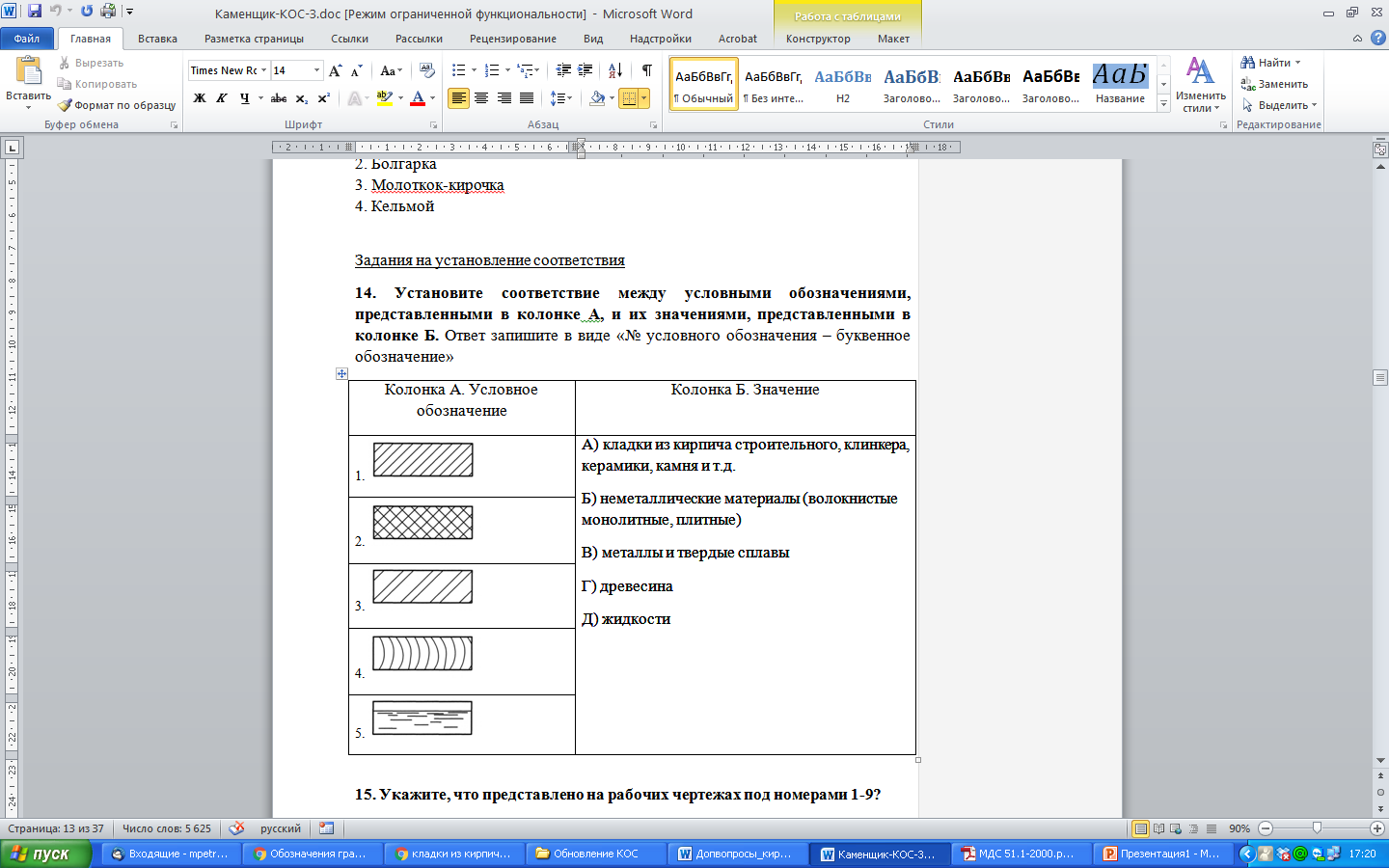 1. 12. 23. 34. 45.515. Перегородки какой высоты допускается возводить без временных креплений, обеспечивающих устойчивость стен во время производства работ?1. 1 м2. 1,5 м3. 1,8 м4. 2 м16. На какую глубину должны быть не заполнены швы при выполнении кладки впустошовку? 1. от 0,5 до 1 см2. от 1 до 1,5 см3. от 1,5 см до 2 см4. от 2 до 2,5 см17. В какой части конструкции при возведении многослойных стен необходимо выполнять вертикальные и горизонтальные температурно-деформационные швы?1. в наружном (облицовочном) слое2. во внутреннем (несущем) слое3. в слое теплоизоляции 18. Какой прием укладки кирпича представлен на рисунке? 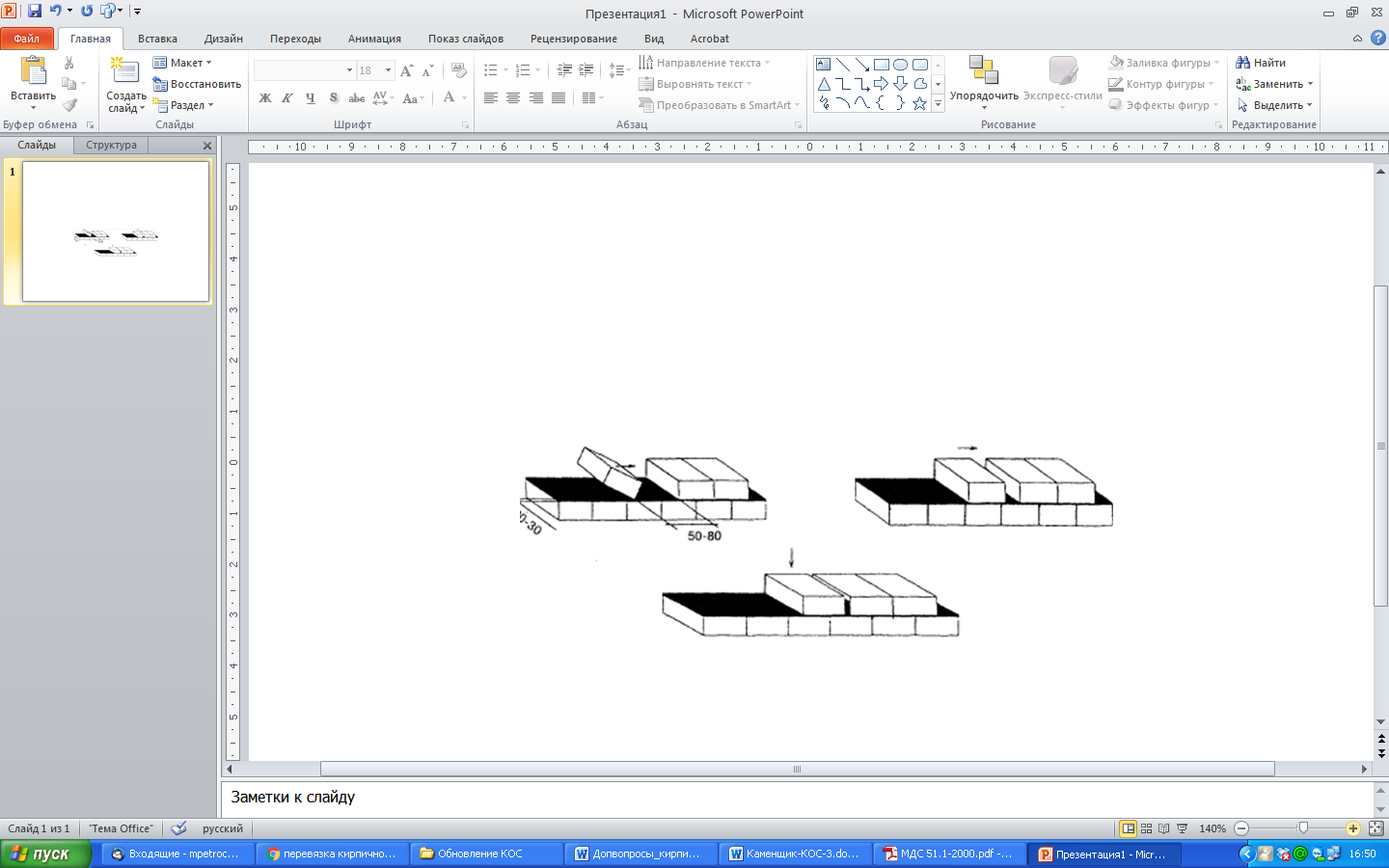 1. вприсык2. вприсык с подрезкой раствора3. вприжим4. вполуприсык19. Какие виды кирпичей необходимы для кладки, представленной на схеме?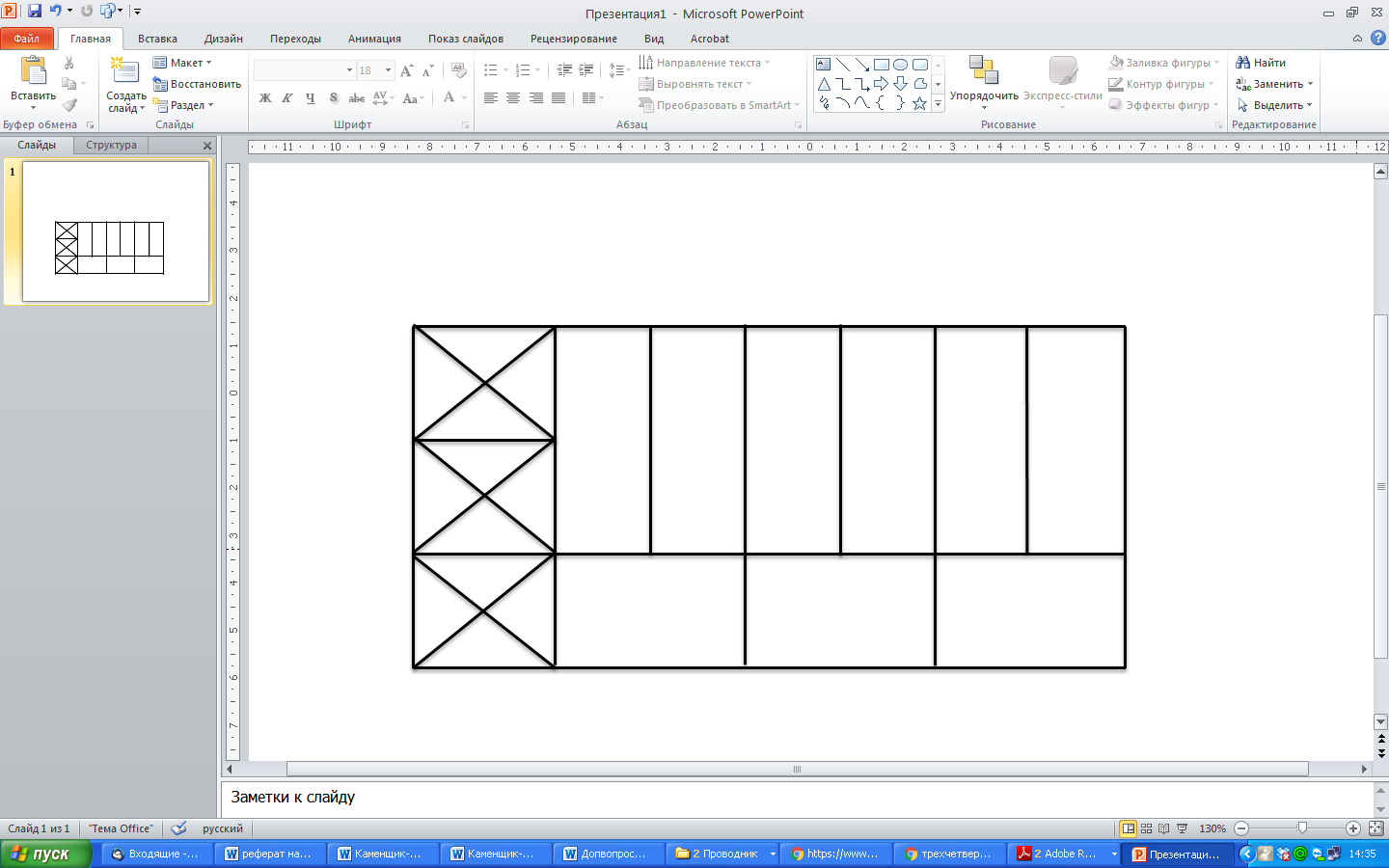 1. целые и трехчетверки2. целые и половины кирпичей3. половины кирпичей и четверти кирпичей4. половины кирпичей и трехчетверки20. Какую марку по прочности имеет клинкерный кирпич? 1. М300…М10002. М25…М3003. М25…М1004. М25…М100021. В какой последовательности выполняют расшивку швов?1. сначала расшивают вертикальные швы, затем горизонтальные2. сначала расшивают горизонтальные швы, затем вертикальные3. сначала расшивают 2-3 горизонтальных шва, начиная от опорного ряда, затем 2-3 вертикальных шва, начиная от первого кирпича опорного ряда, затем продолжают расшивку в такой же последовательности4. сначала расшивают 2-3 вертикальных шва, начиная от первого кирпича опорного ряда, затем 2-3 горизонтальных шва, начиная от опорного ряда, затем продолжают расшивку в такой же последовательности22. Какая система перевязки швов представлена на рисунке?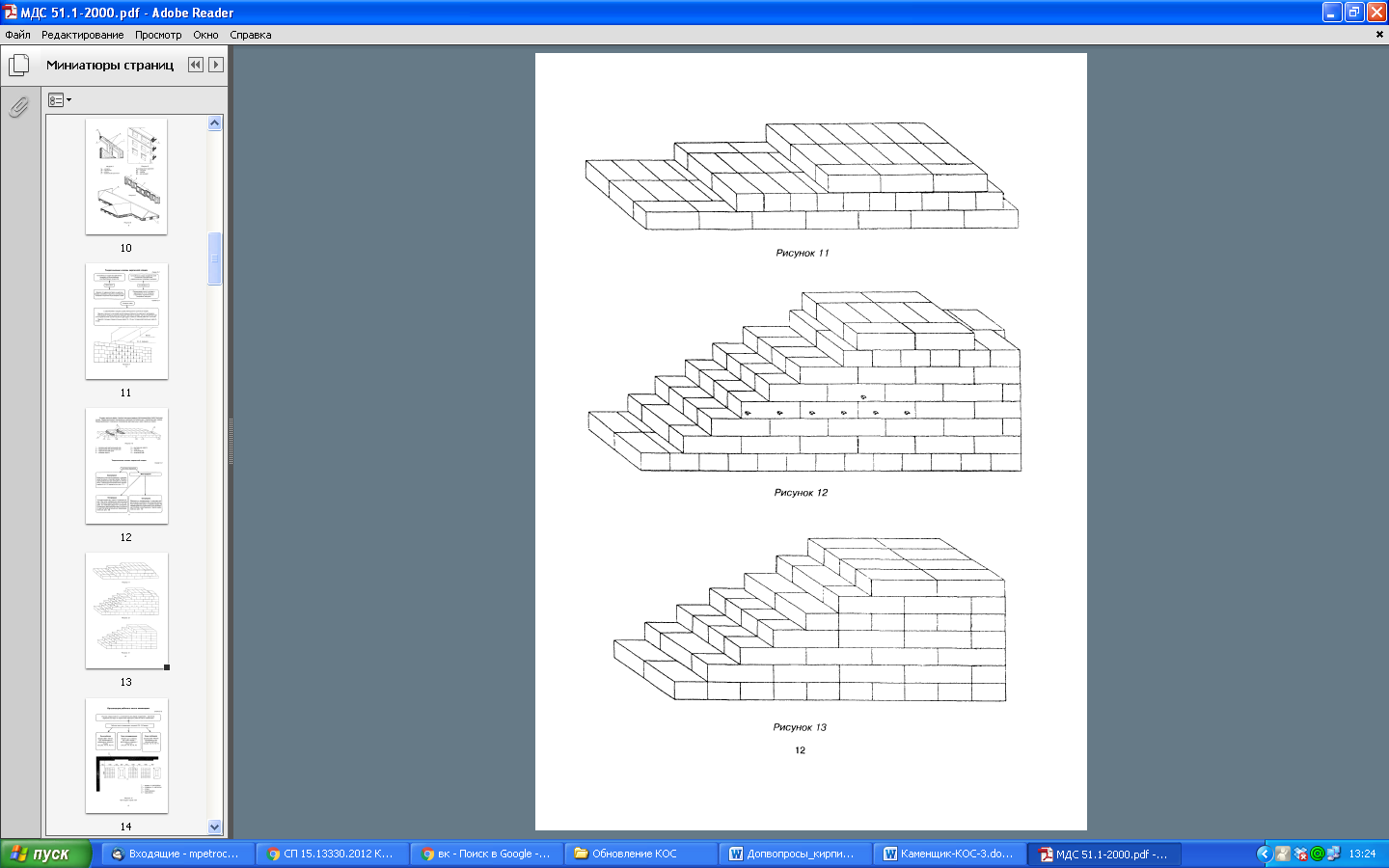 1. однорядная2. пятирядная3. трехрядная4. шестирядная23. В каком из перечисленных видов кладки отсутствует теплоизоляционный слой? 1. многослойная (трехслойная) кладка2. двухслойная кладка3. колодцевая кладка24. Какова максимальная допустимая разность высот при возведении кладки на смежных захватках и при кладке примыканий наружных и внутренних стен?1. 0,5 м2. 0,8 м3. 1 м4. 1,2 м5. 1,5 м25. На рисунке представлен фрагмент кирпичной кладки. Укажите, как называются грани кирпича, обозначенные под цифрами 4,5 и 6?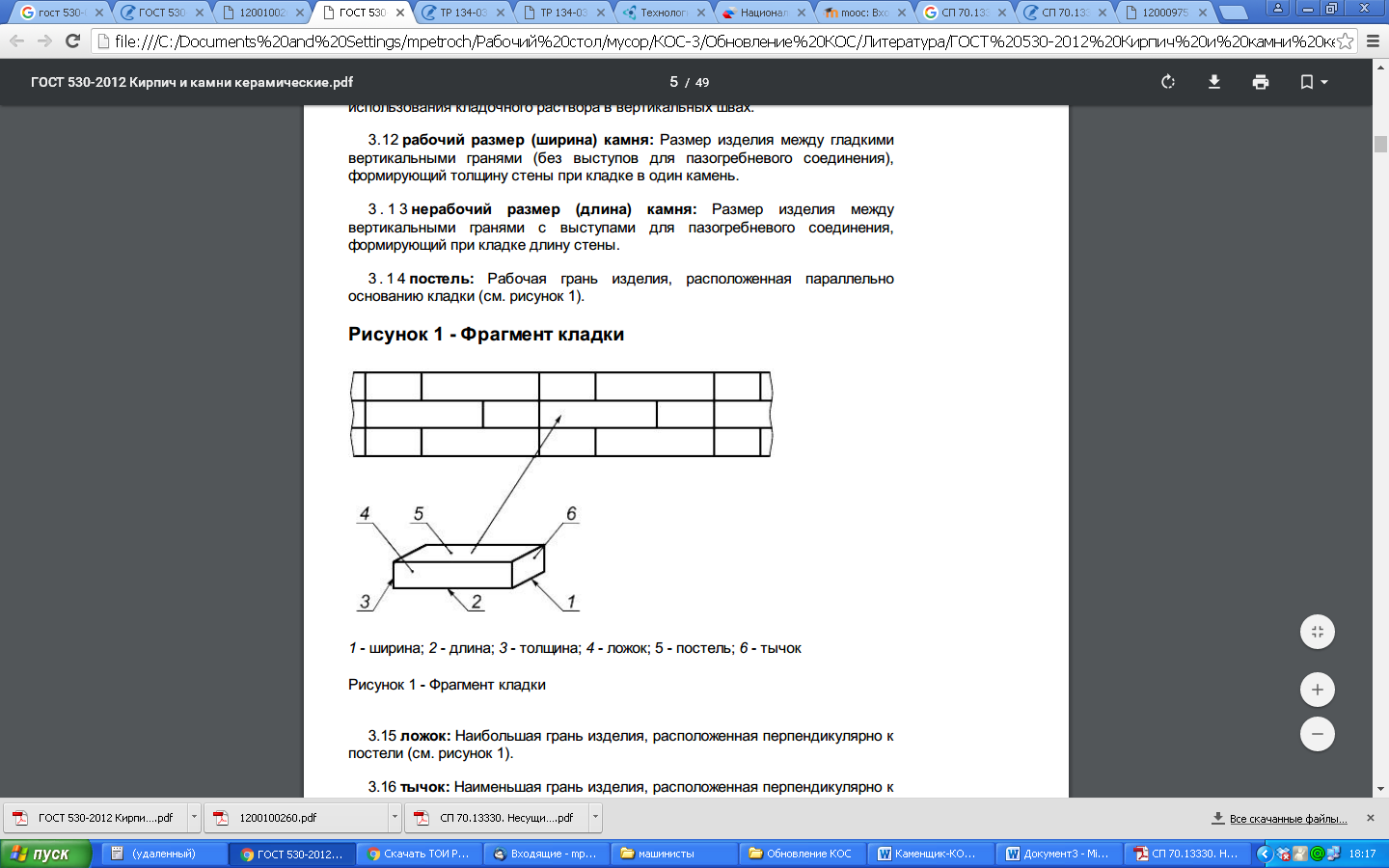 1. 4- тычок, 5 - ложок, 6 - постель2. 4 - ложок, 5 -постель -, 6 - тычок3. 4 - постель, 5 - ложок, 6 –тычок4. 4 –тычок, 5 – постель, 6 -ложок26. Допускается ли (и, если да, то, при каких условиях) выполнение кладки при температуре воздуха 30 °С и выше?1. допускается2. допускается при условии увлажнения уложенных рядов кладки водой3. допускается при условии использования быстросхватывающегося кладочного раствора4. не допускается 27. На рисунке представлен фрагмент опорного ряда нижнего этажа. Как называется элемент, обозначенный цифрой 2? 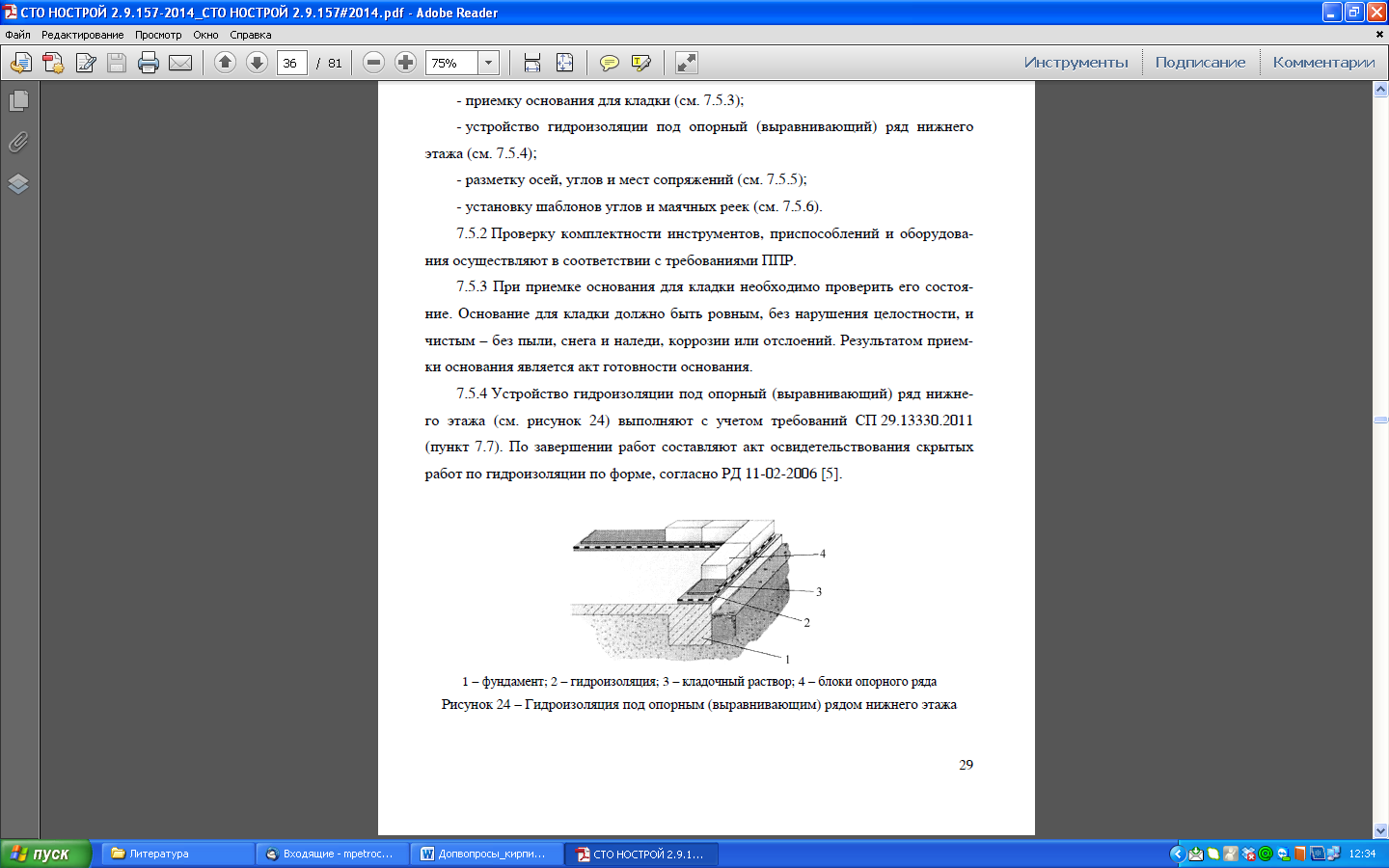 1. пароизоляция2. гидроизоляция3. теплоизоляция4. кладочный раствор28. Как называется приспособление, используемое для выполнения кирпичной кладки, обозначенное цифрой 3?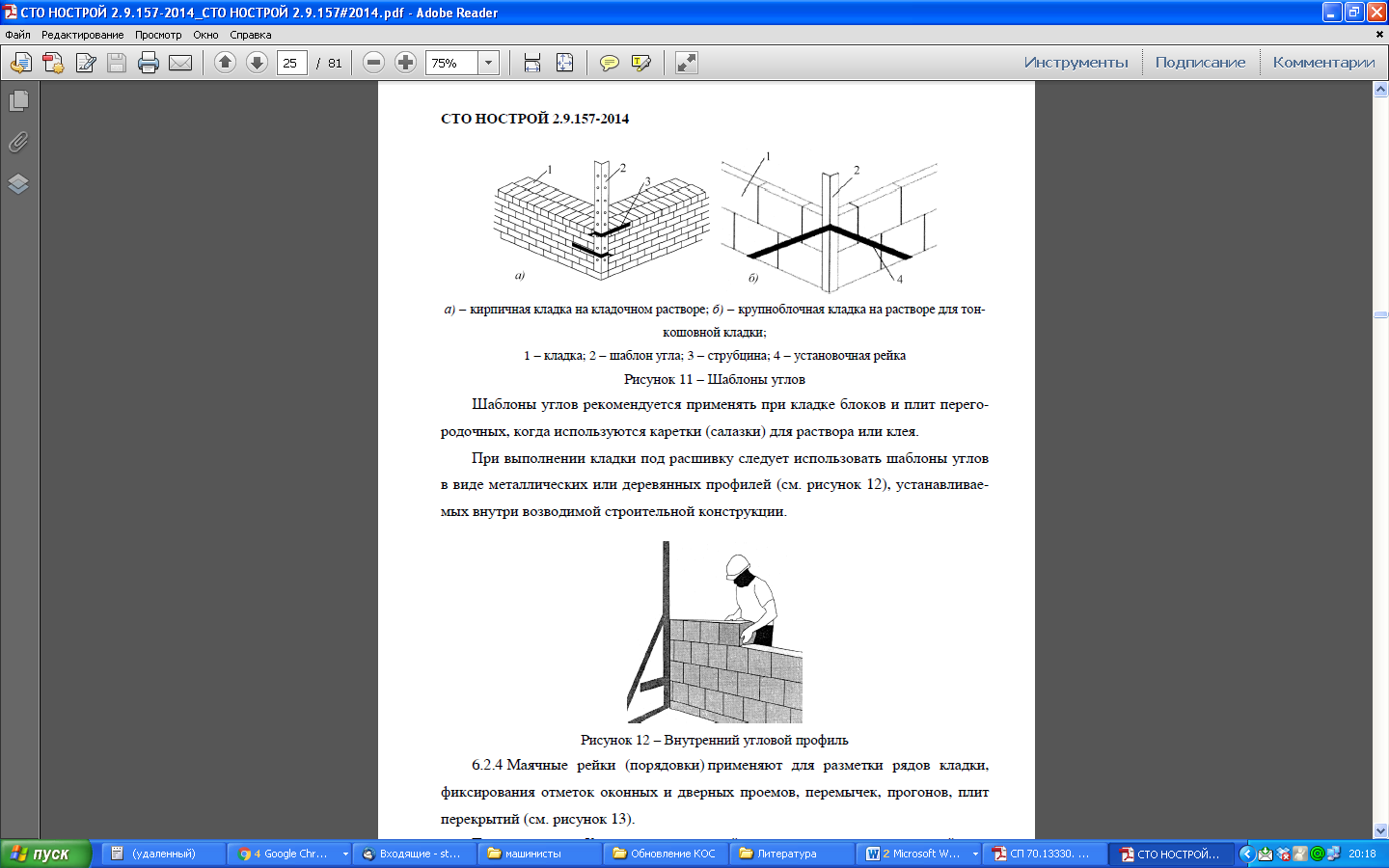 1. шаблон угла2. кельма3. струбцина4. каретка29. Какому виду изделий относится камень с пазогребневым и пазовым соединениями?1. лицевой2. рядовой3. междурядный4. угловой30. Какой из перечисленных факторов НЕ является опасным при выполнении каменных работ?1. расположение рабочих мест вблизи перепада по высоте 1,8 м и болеена расстоянии ближе 2 м от границы перепада по высоте в условиях отсутствия защитных ограждений2. высота защитных ограждений более 1,1 мпадение вышерасположенных материалов, конструкций и инструмента3. самопроизвольное обрушение элементов конструкций4. движущиеся части машин и передвигаемые ими конструкции и материалы
31. Каким образом каменщику запрещается выполнять кладку? 1. в случае, если он находится на стене здания2. в случае, если он находится на перекрытии здания3. в случае, если он находится на навесных средствах подмащивания4. в случае, если он находится на наружных лесах32. Какой толщины должны быть горизонтальные швы кладки, выполняемой на кладочных растворах?1. не менее 5 мм и не более 10 мм2. не менее 8 мм и не более 12 мм3. не менее 10 мм и не более 15 мм4. не менее 15 мм и не более 20 мм33. Бортик какого размера должен быть выложен из кирпича при монтаже плит перекрытия?1. на один ряд выше укладываемых плит2. на два ряда выше укладываемых плит3. на три ряда выше укладываемых плит4. на четыре ряда выше укладываемых плит34. Каким образом необходимо выполнять расшивку наружных швов кладки?1. после укладки каждого ряда кладки2. после укладки каждого второго ряда кладки3. после укладки каждого третьего ряда кладки4. после укладки каждого четвертого ряда кладки35. Что означает указанное на кирпиче условное обозначение «F25»?1. марка кирпича по прочности2. марка по морозостойкости3. средняя плотность кирпича4. группа кирпича по теплотехническим характеристикам36. В связи с организационным перерывом в работе каменщика кладочный раствор, приготовленный ранее, начал схватываться. Каким образом должен поступить каменщик в таком случае?1. перемешать раствор и продолжить работу2. добавить в раствор воды и продолжить работу3. приготовить (взять) новый раствор и продолжить работу4. подогреть раствор и продолжить работу 37. Какой вид материала необходимо использовать для выполнения мелкоблочной и крупноблочной кладки?1. раствор для тонкошовной кладки2. кладочный раствор3. клей4. известковый раствор38. Как называется силикатное изделие, имеющие сквозные трещины или две части силикатного изделия, образовавшиеся при его раскалывании?1. половняк2. штраба3. верста4. ложок5. пастель39. Какой вид кладки выполняют из плит перегородочных массой 20 кг?1. кирпичная2. каменная3. мелкоблочная4. крупноблочная40. С помощью какого инструмента наносят раствор для тонкошовной кладки на вертикальные поверхности блоков и плит перегородочных? 1. кельма с зубчатым профилем2. расшивка3. киянка4. шаблон41. Укажите максимально допустимую массу силикатного изделия, укладываемого вручную?1. 5 кг2. 10 кг3. 15 кг4. 20 кг5. 25 кг42. На рисунке представлен фрагмент кладки стен перпендикулярных направлений. Должен ликаменщик выполнить заполнение вертикальных швов (выделены на рисунке овалами) раствором?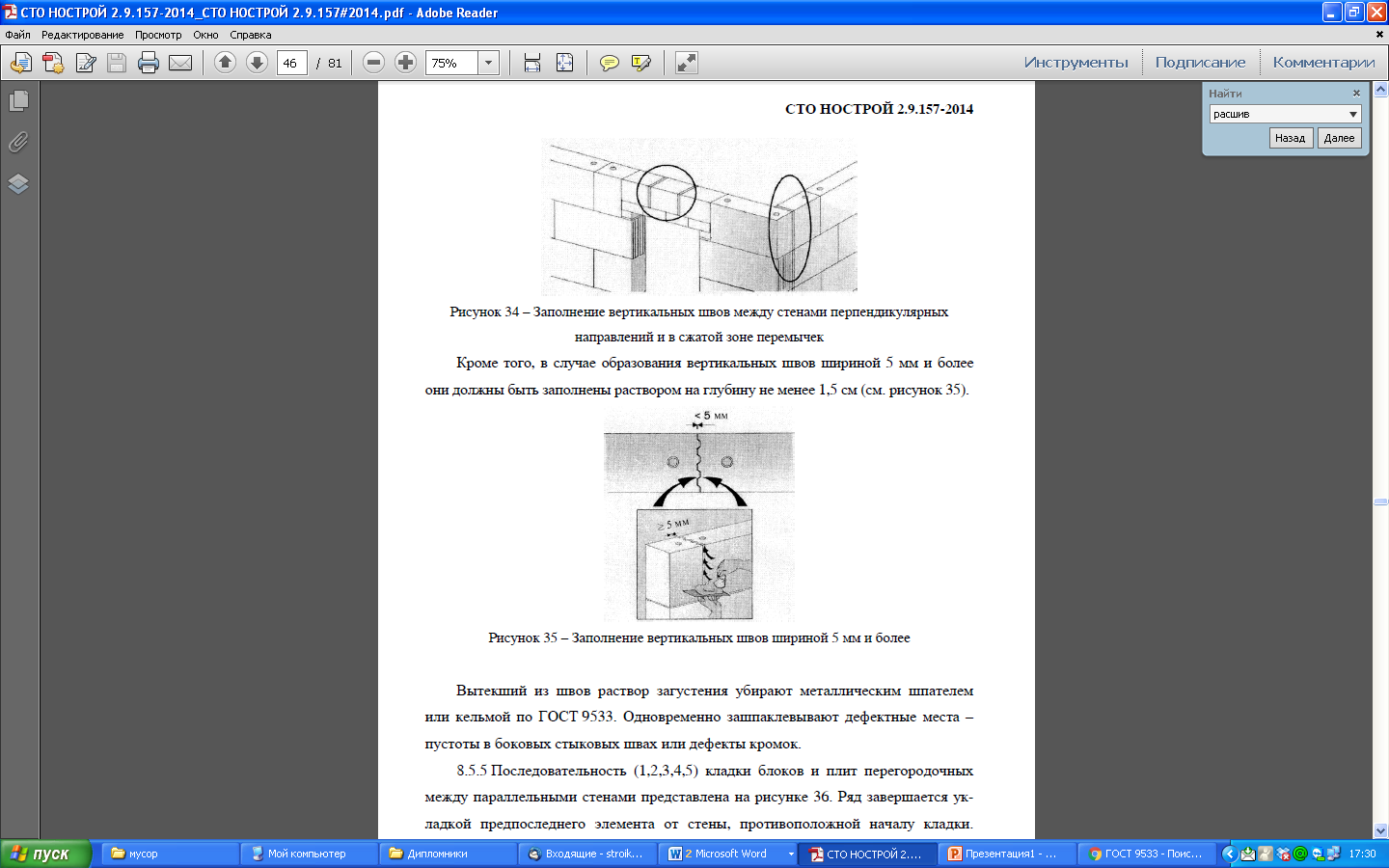 1. должен2. не должен3. определяется по усмотрению каменщика43. Определите последовательность кладки блоков и плит перегородочныхмежду параллельными стенами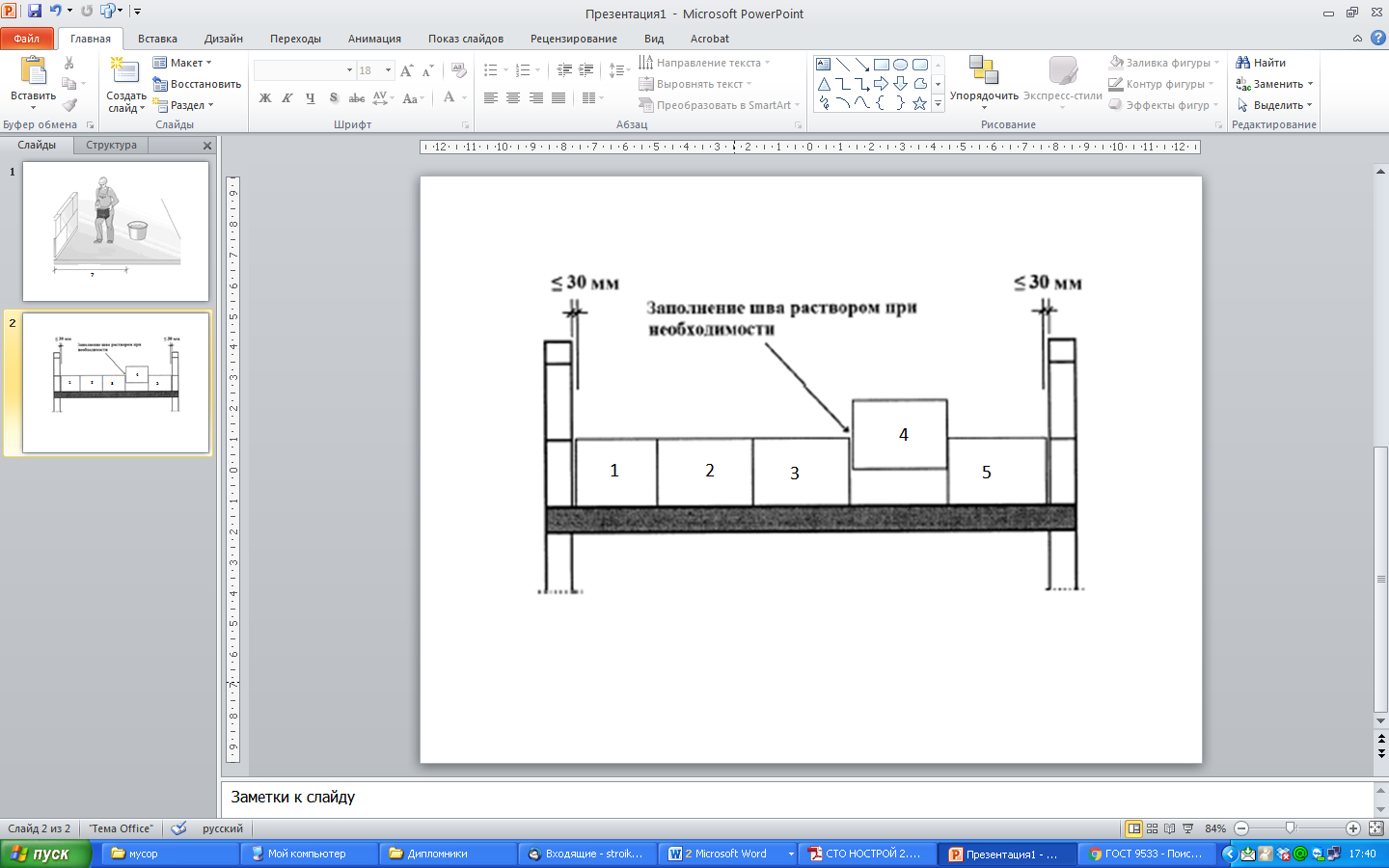 1. 1-2-3-4-52. 5-4-3-2-13. 1-2-3-5-44. 1-3-5-2-444. Какой из перечисленных параметров НЕ влияет на прочность кирпичной кладки?1. марка раствора2. марка кирпича3. толщина растворного шва4. величина горизонтальных (ветровых) нагрузок45. Какие виды связей используют в горизонтальных швах при выполнении кладки с применением раствора для тонкошовной кладки? 1. стержневые2. полосовые3. анкерные4. дюбельные46. В связи с организационным перерывом в работе участок кладки был заморожен. Каким образом должен поступить каменщик, который будет продолжать работы?1. удалить замороженный участок кладки и продолжить работы2. прогреть замороженный участок кладки и продолжить работу3. обработать замороженный участок кладки хлорсодержащим антиобледенителем и продолжить работу4. разобрать всю кладку полностью и начать выполнение кладки заново47. Зависит ли (и, если да, то, каким образом) прочность кирпичной кладки от толщины швов?1. не зависит2. зависит, с увеличением толщины швов уменьшается прочность кладки3. зависит, с увеличением толщины швов увеличивается прочность кладки48. Что из перечисленного НЕ допускается на лицевых керамических изделиях? 1. черная сердцевина и контактные пятна на поверхности2. единичные вспучивающиеся включения глубиной не более 3 мм3. высолы4. половняк, составляющий 5% объема партии49. Маркировка какого из перечисленных материалов обозначается «КР»? 1. камня2. кирпича3. клинкера4. пустотного кирпича50. Какие допускаются отклонения кирпича и камня без пазогребневого соединения по длине от номинальных размеров?1. ± 2 мм2. ± 1 мм3. ± 4 мм4. ± 3 мм51. Во время выполнения кладки каменщик заметил, что кладочный раствор расслоился. Каким образом должен поступить каменщик в таком случае?1. Перемешать раствор и продолжить работу2. Добавить в раствор воды и продолжить работу3. Приготовить (взять) новый раствор и продолжить работу4. Подогреть раствор и продолжить работу 52. Кладка из каких силикатных изделий выполняется без заполнения раствором вертикальных швов?1. из камня2. из кирпича3. из блоков и плит перегородочных 53. Каким образом необходимо контролировать горизонтальность рядов кладки?1. не реже чем через 0,25 м по высоте2. не реже чем через 0,5 м по высоте3. не реже чем через 0,75 м по высоте4. не реже чем через 1 м по высоте54. Что необходимо выполнить с поддонами, освободившихся от кирпича перед их строповкой во избежания их падения при перемещении краном? 1. увязать поддоны в пакеты2. отделить друг от друга3. обтянуть защитным чехлом со специальными креплениями для перемещения4. установить на них петли для перемещения краном55. Здания какой этажности и высоты разрешается возводить способом замораживания на обыкновенном бетоне? 1. не более 2 этажей и не выше 6 м2. не более 3 этажей и не выше 9 м3. не более 4 этажей и не выше 15 м4. не более 5 этажей и не выше 18 м56. Каким образом при выполнении кладки методом замораживания следует укладывать раствор во избежание его замерзания при выполнении версты? 1. не более чем на два смежных кирпича2. не более чем на четыре смежных кирпича3. не более чем на шесть смежных кирпичей4. не более чем на восемь смежных кирпичей57.В каком из перечисленных случаев каменщик имеет права не приступать к работе? 1. недостаточная освещенность рабочих мест и подходов к ним2. температура воздуха ниже -5 оС3. влажность воздуха более 90%4. недостаточная чистота рабочего места58. Какой параметр кладки контролируется после выполнения опорного ряда? 1. вертикальность2. горизонтальность3. устойчивость4. прочность 59. Каким образом определяют правильность заполнения швов раствором? 1. определяют визуально, осматривая выполненный ряд этажа2. определяют визуально, снимая кирпич выполненного ряда не менее чем в трех местах этажа здания3. определяют инструментально, простукивая кирпич выполненного ряда не менее чем в трех местах каждой стены4. определяют инструментально, проверяя не менее 50% кирпичей выполненного ряда60. С какой периодичностью проверяется толщина швов кладки? 1. в каждом 2-м ряду2. в каждом 4 ряду3. в каждом 5-6 ряду4. в каждом 8-10 ряду 61. Какой толщины должны быть горизонтальные швы кладки, выполняемой на клеях? 1. не более 2 мм2. не более 5 мм3. не более 7 мм4. не более 10 мм62. Какое из перечисленных приспособлений необходимо каменщику для выполнения разметки рядов кладки, фиксирования отметок оконных и дверных проемов, перемычек, прогонов, плит перекрытий? 1. каретка (салазки)2. шаблон углов3. маячная рейка 4. причальный шнур63. Какую ширину рабочего пространства необходимо соблюдать каменщику между емкостью с раствором или клеем? 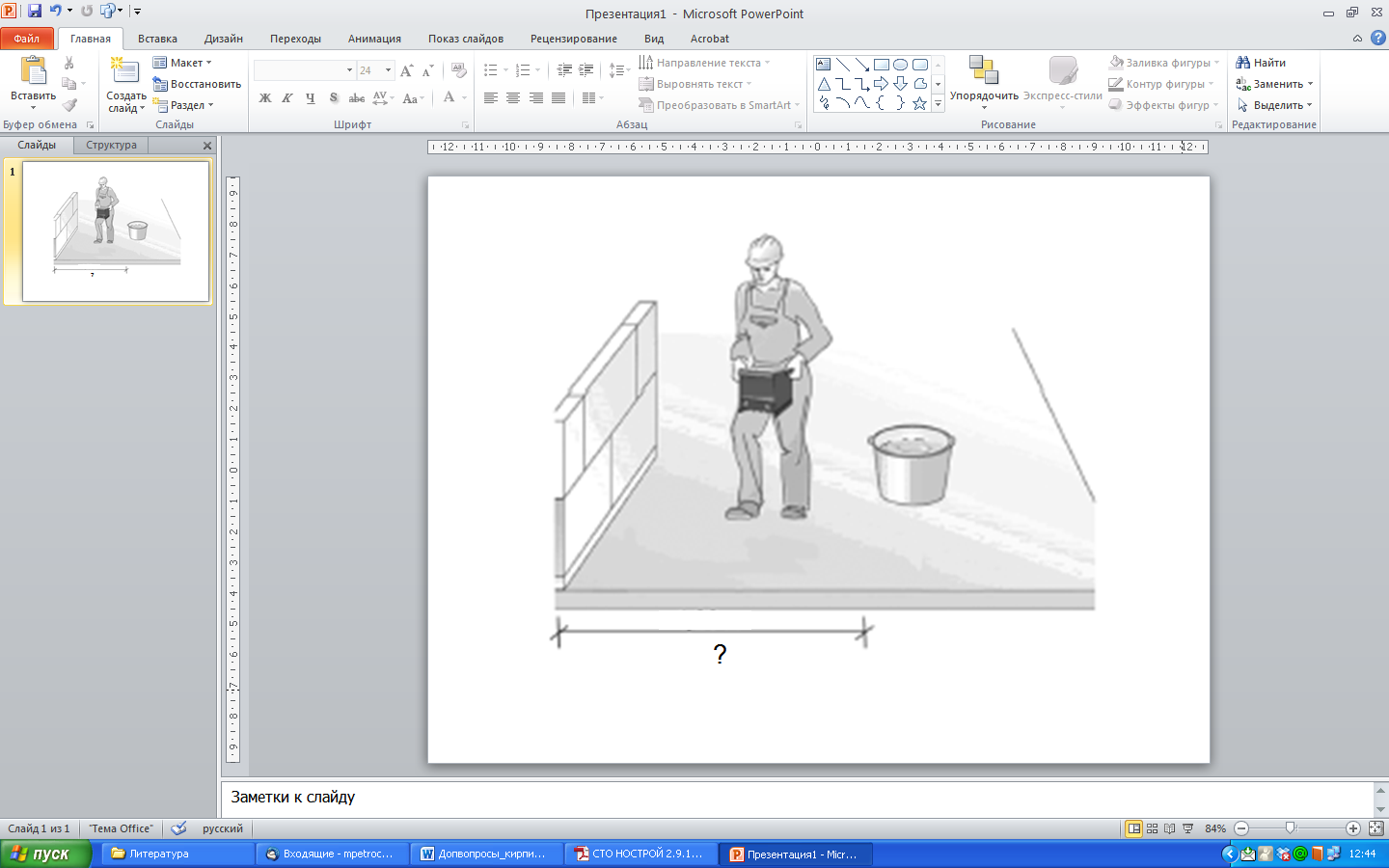 1. около 60 см2. около 90 см3. около 1,2 м4. около 1,5 м64. Кладочный раствор какой марки используется для кладки опорного ряда? 1. М 502. М 753. М 1254. М 15065. Каким образом выполняют соединение стен с различной высотой рядов кладки? 1. встык2. вертикальной штрабой 3. наклонной штрабой 66. Какие элементы необходимо обязательно использовать при выполнении соединений встык?1. плоские анкеры2. изогнутые кронштейны3. геосинтетические армосетки4. пластиковые дюбели67. В перегородках какой длины должны быть предусмотрены пилястры или стойки (колонны), закрепленные к несущим конструкциям здания? 1. более 1,5 м2. более 3 м3. более 4,5 м4. более 6 м68. Какая минимальная ширина воздушной прослойки должна быть соблюдена при кладке трехслойных стен со слоем теплоизоляции и воздушным зазором?4УК1. 20 мм2. 40 мм3. 60 мм4. 80 мм69. Какие виды связей используют в горизонтальных швах при выполнении кладки с применением кладочного раствора?1. стержневые2. полосовые3. анкерные4. дюбельные70. Какие связи не допускается устанавливать в горизонтальные или вертикальные швы кладки?1. стержневые2. полосовые3. анкерные4. дюбельные71. Какой из перечисленных параметров влияет на устойчивость кирпичной кладки? 1. марка раствора2. марка кирпича3. толщина растворного шва4. величина горизонтальных (ветровых) нагрузок72. Как соотносятся друг с другом прочности раствора и кладочного материала?1. прочность раствора всегда меньше прочности кладочного материала2. прочность раствора всегда больше прочности кладочного материала3. прочности раствора и кладочного материала примерно одинаковые4. прочность раствора может быть как больше, так и меньше прочности кладочного материала73. Какая система перевязки швов представлена на рисунке?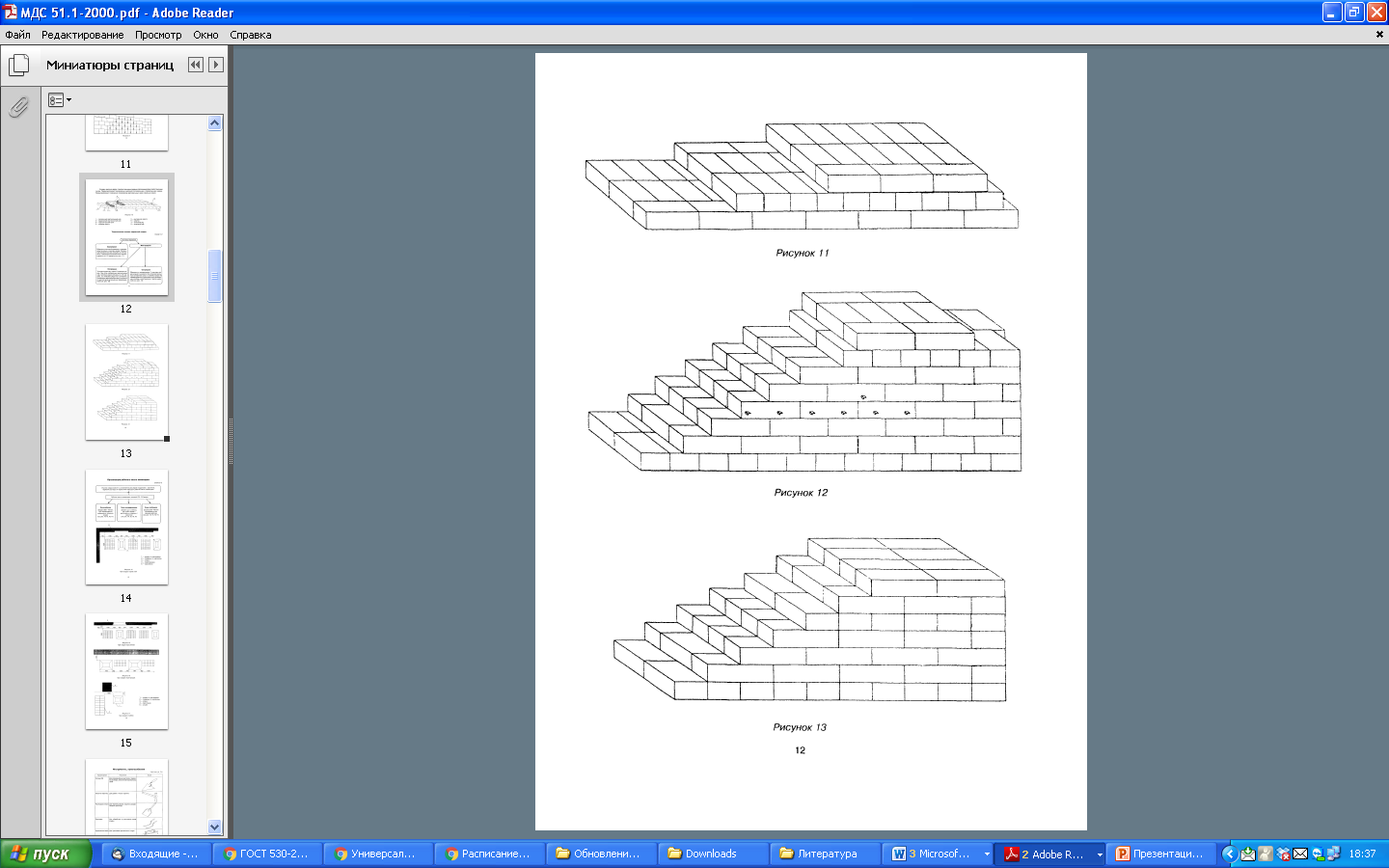 1. однорядная2. пятирядная3. трехрядная4. шестирядная74. Какой прием укладки кирпича представлен на рисунке? 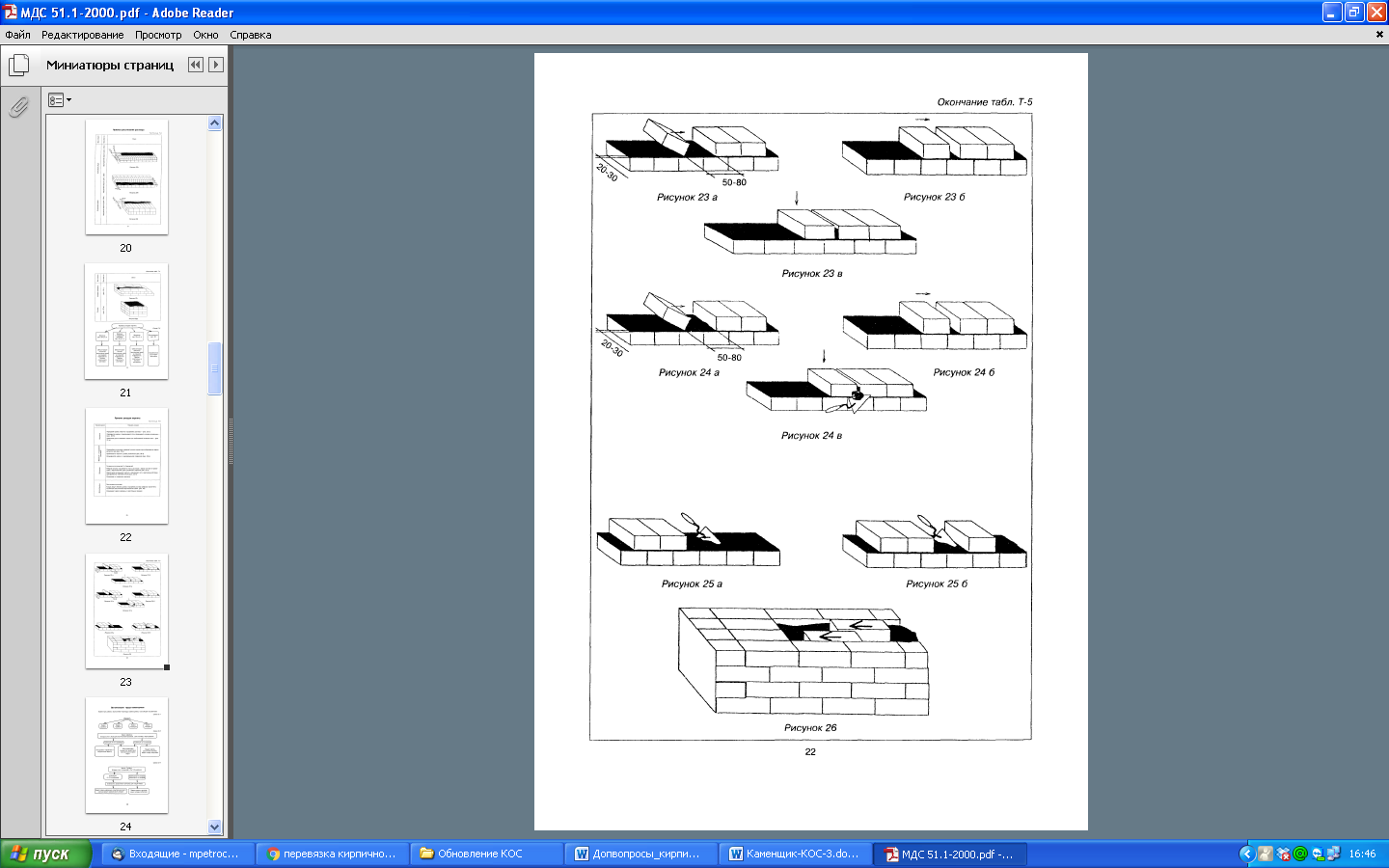 1. Вприсык2. Вприсык с подрезкой раствора3. Вприжим4. Вполуприсык75. Какая из представленных штриховок материалов обозначает камень естественный? 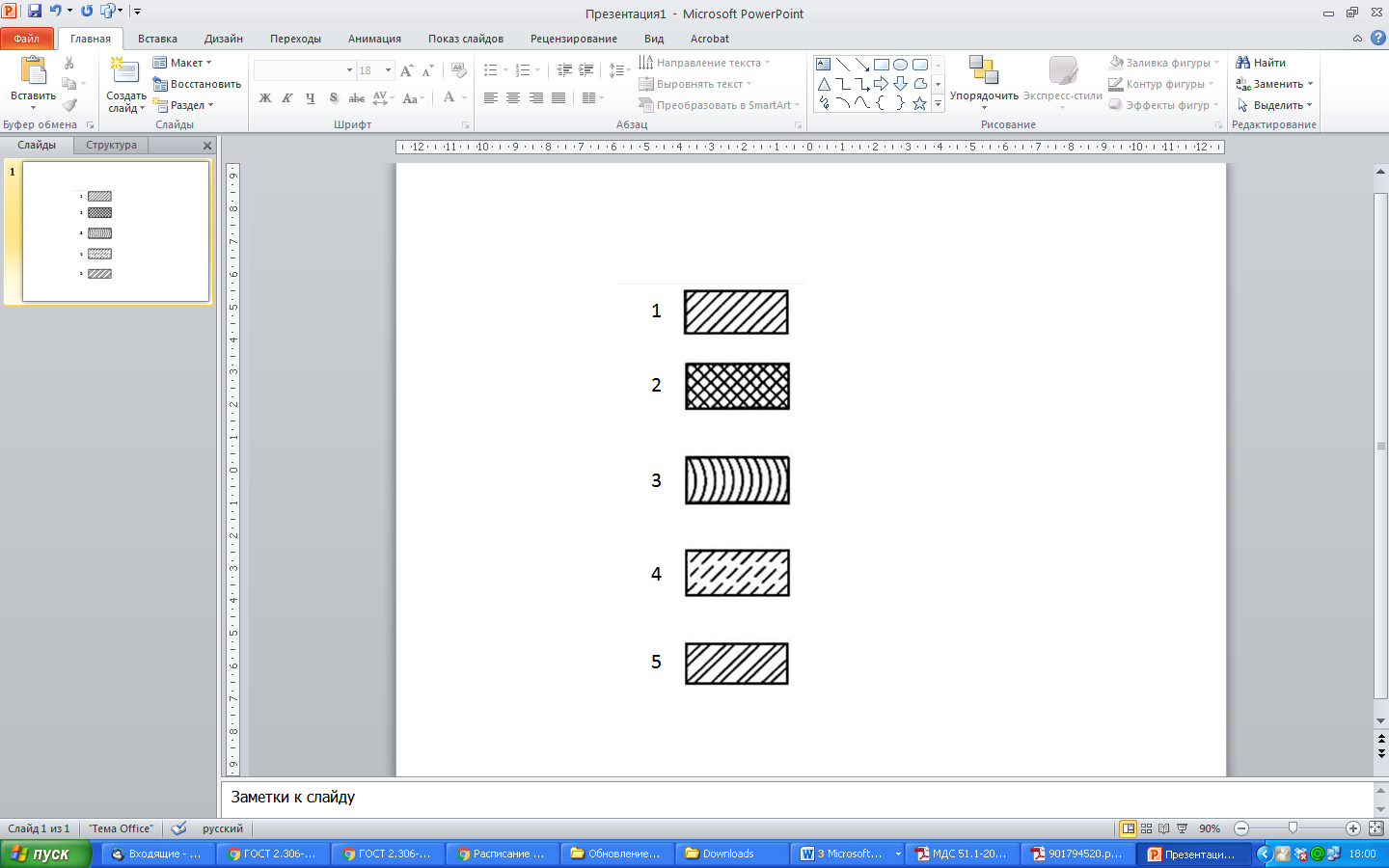 1. 12. 23. 34. 45.576. Какие марки по прочности имеют кирпич и камень с горизонтальными пустотами? 1. М300…М10002. М25…М3003. М25…М1004. М25…М100077. Для каких типов зданий следует применять сплошную кладку наружных стен из материалов с плотностью более 1400 кг/м? 4УКнеотапливаемых зданий или для промзданий с большим выделением теплаотапливаемых зданий или для общественных зданий с большим выделением теплаотапливаемых зданий или для промзданий с малым выделением теплаотапливаемых зданий или для общественных зданий с малым выделением тепла78. По причине технологической необходимости в каменной кладке необходимо выполнить отверстие, не предусмотренное проектом производства работ, которое в последствии может ослабить конструкцию кладки. Допускается ли (и, если да, то, в каком случае) выполнять отверстие в кладке? 4УК1. Не допускается2. Допускается, при условии, что диаметр отверстия будет не более 10 мм3. Допускается, в случае выполнения кирпичной кладки из керамического кирпича4. Допускается, в случае выполнения кирпичной кладки из силикатного кирпича79. Каким образом необходимо выполнять кладку при вынужденных разрывах? 1. в виде наклонной штрабы2. в виде вертикальной штрабы3. в виде горизонтальной штрабы4. в виде наклонной или горизонтальной штрабы80. Какова допустимая разность высот между смежными участками кладки фундаментов?1. 0,5 м2. 0,6 м3. 1 м 4. 1,2 м81. Какова максимально допустимая высота каменных неармированных перегородок, не раскрепленных перекрытиями или временными креплениями? 1. 1 м2. 1,5 м3. 1,8 м4. 2 м82. Каким инструментом проверяется вертикальность кирпичной кладки? 1. отвесом2. кельмой3. уровнем4. причальным шнуром83. Какое отклонение от вертикальности допускается при кладке швов под штукатурку?не более 2 ммне более 3 ммне более 5 ммне более 7 мм84. При каком виде перевязки швов допускается опирание сборных конструкций на ложковые ряды кладки? однорядной (цепной)трехрядноймногорядной85. При каком виде перевязки швов укладка тычковых рядов под опорные части балок, прогонов, плит перекрытий, балконов, под мауэрлаты и другие сборные конструкции является обязательной? однорядной (цепной)трехрядноймногорядной86. Из какого кирпича возводятся рядовые кирпичные перемычки и карнизы?1. из целого кирпича2. из половинок3. из трехчетверок4. из целого кирпича и трехчетверок87. При кладке каких рядов допускается применение кирпича-половняка? 1. забутовочных2. тычковых3. ложковых4. забутовочных и тычковых88. Какое количество кирпича-половняка допускается в кладке мало нагруженных каменных конструкций?1. не более 10%2. не более 20%3. не более 30%4. не более 40%89. Какова должна быть толщина горизонтальных швов кладки из кирпича и камней правильной формы?1. 6 мм2. 10 мм3. 12 мм4. 15 мм90. Какова должна быть толщина вертикальных швов кладки из кирпича и камней правильной формы?1. 6 мм2. 10 мм3. 12 мм4. 15 мм91. Какой общий вынос кирпичного неармированного карниза допускается при его кладке?1. не более половины толщины стены2. не более толщины стены3. не более размера половины кирпича4. не более размера целого кирпича92. В каком документе указывается срок снятия временных креплений кладки? 1. в рабочих чертежах2. в акте освидетельствования скрытых работ3. в схеме операционного контроля качества4. в инструкции по технике безопасности93. Из кирпича какой марки следует выполнять вентиляционные каналы в стенах? 1. не ниже M 502. не ниже M 753. не ниже M 1004. не ниже M 20094. Каким образом соединяются стальные стержни арматуры по длине при продольном армировании кладки? 1. сваркой2. проволокой 3. болтовыми соединениями4. анкерами95. Какова должна быть толщина швов в армированной кладке?1. должна быть равна сумме диаметров пересекающейся арматуры 2. должна превышать сумму диаметров пересекающейся арматуры не менее чем на 4 мм3. должна быть меньше суммы диаметров пересекающейся арматуры на 5 мм4. должна быть в два раза больше суммы диаметров пересекающейся арматуры 96. С каким перехлестом концов гладких стержней арматуры устраиваются арматурные стыки без сварки? 1. на 10 диаметров2. на 20 диаметров3. на 30 диаметров4. на 40 диаметров97. Цементно-песчаный раствор какой марки используется для защиты обреза кирпичного цоколя и других выступающих частей кладки после их возведения от попадания атмосферной влаги? 1. М50 и F15 2. М75 и F25 3. М100 и F50 4. М150 и F100 98. Чем должны пользоваться каменщики при выполнении работ по пробивке борозд, подгонке кирпича и керамических камней скалыванием?респираторомзащитными очкамизащитным лицевым щиткомнаушниками или берушами99. Каковы должны быть действия каменщика в случае обнаружения неисправности поддона с кирпичом в момент перемещения его грузоподъёмным краном?выйти из пределов опасной зоны и подать сигнал "Стоп" крановщикувыйти из пределов опасной зоны и подать сигнал "Опустить стрелу" крановщикувыйти из пределов опасной зоны и подать сигнал "Опустить груз" крановщикувыйти самому и вывести рабочих из опасной зоны и подать сигнал «Осторожно» 100. Что необходимо предпринять каменщику при обнаружении трещин или смещения кирпичной кладки?немедленно прекратить работу и сообщить об этом руководителю работвыйти из опасной зоны и предупредить рабочий персонал об опасной зонеустановить причину образования трещин или смещения и предпринять срочные меры по устранению дефектов в конструкцииосуществить срочный разбор фрагмента конструкции, где обнаружены дефекты101.Какое из перечисленных приспособлений необходимо каменщику для выполнения разметки рядов кладки, фиксирования отметок оконных и дверных проемов, перемычек, прогонов, плит перекрытий?1. каретка (салазки)2. шаблон углов3. маячная рейка 4. причальный шнур102. Кладочный раствор какой марки используется для кладки опорного ряда? 1. М 502. М 753. М 1254. М 150103. Какие элементы необходимо обязательно использовать при выполнении соединений встык?1. плоские анкеры2. изогнутые кронштейны3. геосинтетические армосетки4. пластиковые дюбели104. Какое отклонение в толщине шва является допустимым?±1мм±2мм±3мм±4мм±5мм105. Какое отклонение от вертикальности допускается при кладке швов под расшивку?не более 2 ммне более 3 ммне более 5 ммне более 8 мм106. Допускается ли свес нижнего ряда кладки лицевого слоя с опорной конструкции?допускаетсядопускается, но не более 15 ммне допускается107. Какую плотность брутто в сухом состоянии имеют керамические кирпичи группы LD?1. меньшую или равную 500 кг/м2. меньшую или равную 1000 кг/м3. меньшую или равную 1200 кг/м4. меньшую или равную 1500 кг/м108. К какой из перечисленных групп относятся керамические кирпичи для каменной кладки, имеющие плотность брутто в сухом состоянии выше, чем 1000 кг/м3? 1. LD2. HD3. MD4. DD109. Какие из представленных примеров керамических кирпичей не входят в группу HD? 110. Укажите номинальные размеры силикатного камня1. 250x120x65 мм 2. 250x120x88 мм3. 250x120x138 мм4. 250x120x108 мм111. Как называется силикатное изделие в форме прямоугольного параллелепипеда с номинальными размерами 250x120x88 мм? 1. силикатный одинарный кирпич2. силикатный утолщенный кирпич3. силикатный камень4. силикатный блок112. Какое силикатное изделие в форме прямоугольного параллелепипеда имеет ширину тычка более 130 мм? 1. силикатный блок2. перегородочная силикатная плита3. силикатный камень4. силикатный утолщенный (полуторный) кирпич113. Какой из перечисленных видов кирпича имеет поверхность граней под природный камень, полученную в процессе механической обработки? 1. декоративный кирпич2. колотый кирпич3. рустированный кирпич4. рядовые кирпич114. Как называется рабочая грань кирпича, расположенная параллельно основанию кладки? 1. постель2. ложок3. тычок4. половняк115. Силикатный кирпич имеет следующее условное обозначение: « Кирпич СОРПо-M150/F50/1,8 ГОСТ 379-2015». Какая часть условного обозначения имеет отношение к классу кирпича по средней плотности?1. 1502. 503. 1,84. 379 116. Силикатный кирпич имеет следующее условное обозначение: «Кирпич СОЛПу-M125/F25/1,4ГОСТ 379-2015». Какая часть условного обозначение имеет отношение к марке кирпича по морозостойкости? 1. M1252. F253. 1.44. СО5. ЛПу117. Силикатный кирпич имеет следующее условное обозначение: «Кирпич СУРПо-M200/F100/1,6ГОСТ 379-2015». Какая часть условного обозначение имеет отношение к марке кирпича по прочности? 1. M2002. F1003. 1,64. СУР118. В какой момент допускается выполнять нагружение прогретой кладки? 1. после контрольных испытаний и установления требуемой прочности раствора отогретой кладки2. до начала контрольных испытаний и установления требуемой прочности раствора отогретой кладки3.после  контрольных испытаний и установления температуры наружного воздуха более +10 оС4. после установления требуемой прочности раствора отогретой кладки и температуры наружного воздуха более +10 оС119. Какой из перечисленных видов кладки не допускается выполнять способом замораживания? 1. бутовой кладки из рваного бута2. кладки из керамического кирпича3. кладки из силикатного кирпича4. кладки из половняка120. Каким образом необходимо выполнять работы при кладке способом замораживания растворов (без противоморозных добавок)? 1. одновременно по всей захватке2. одновременно на всех захватках3. со стен, имеющих проемы4. с глухих стен, не имеющих проемов121. Каким образом следует укладывать раствор при выполнении версты во избежание его замерзания? 1. не более чем на два смежных кирпича2. не более чем на три смежных кирпича3. не более чем на четыре смежных кирпича4. не более чем на пять смежных кирпичей122. На какое время должен быть рассчитан запас раствора на рабочем месте каменщика при кладке способом замораживания растворов (без противоморозных добавок)?1. 10-20 мин2. 20-30 мин3. 30-40 мин4. 40-60 мин123. Разрешается ли, и, если да, то, в каком случае, использовать замерзший раствор? 1. запрещается2. разрешается при условии, что раствор отогрет горячей водойразрешается при условии, что раствор отогрет с применением антиобледенителя3. разрешается при условии, что раствор отогрет с применением антиобледенителя4. разрешается при условии, что отогретый раствор не будет использоваться для кладки несущих конструкций124. Образцы-кубы каких размеров необходимо изготавливать для контроля прочности раствора с противоморозными добавками при возведении конструкций? 1. 5,05х5,05х5,052. 7,07x7,07x7,07 см3. 8, 05 x8,05x8,05 см4. 10х10х10 см125. В какой момент производится приемка работ по возведению каменных конструкций? 1. до оштукатуривания поверхностей2. одновременно с оштукатуриванием поверхностей3. сразу после оштукатуривания поверхностей4. через двое суток после оштукатуривания поверхностей126. Какой документ составляется на элементы каменных конструкций, скрытых в процессе производства строительно-монтажных работ?1. протокол2. акт3. справка4. заключение127. В каком виде поставляется клей на строительную площадку? 1. в готовом 2. в сухом 3. в пастообразном 4. в тестообразном128. Какой прием укладки кирпича представлен на рисунке? 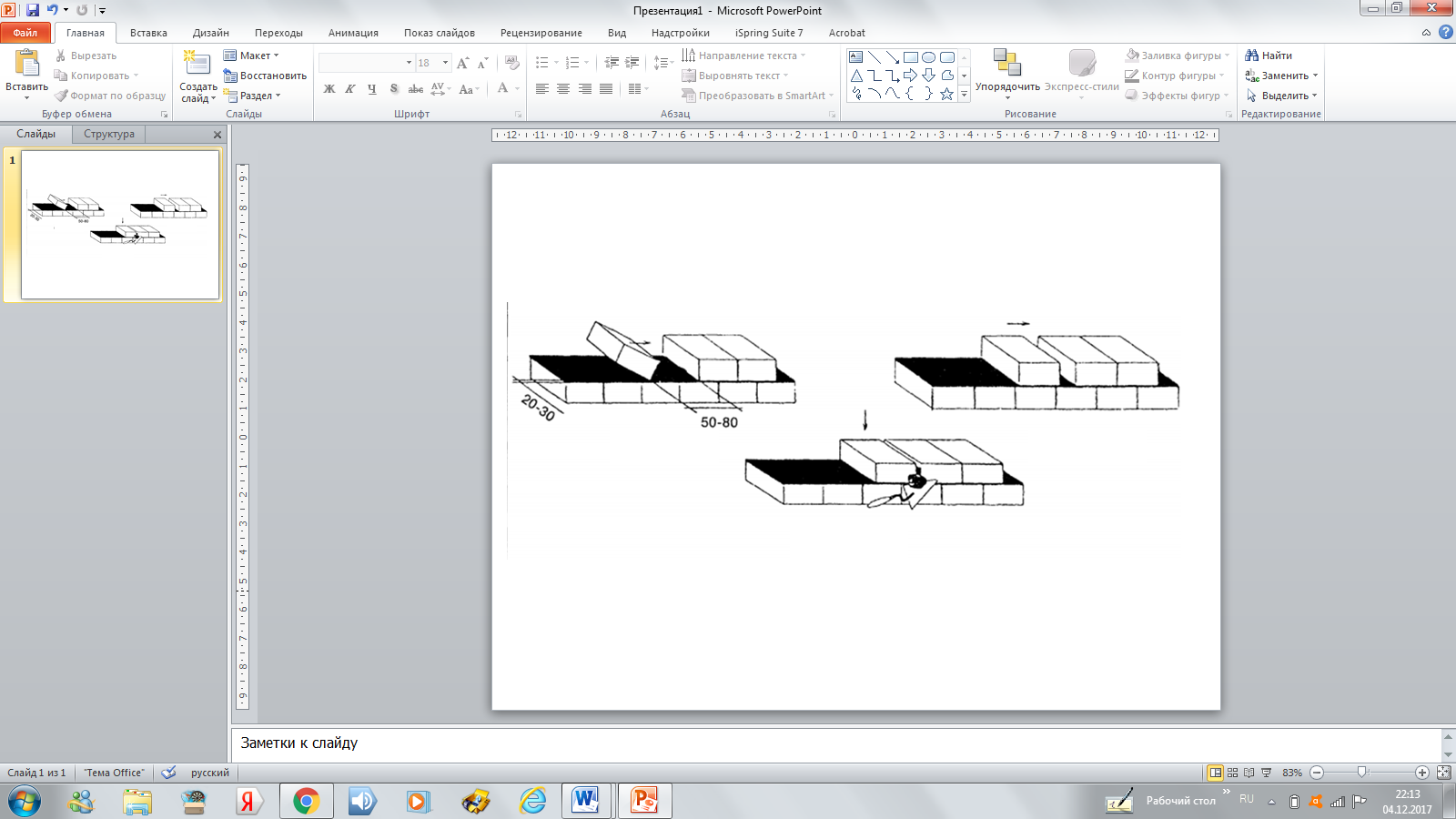 1. вприсык2. вприсык с подрезкой раствора3. вприжим4. вполуприсык129. Какой прием укладки кирпича представлен на рисунке? 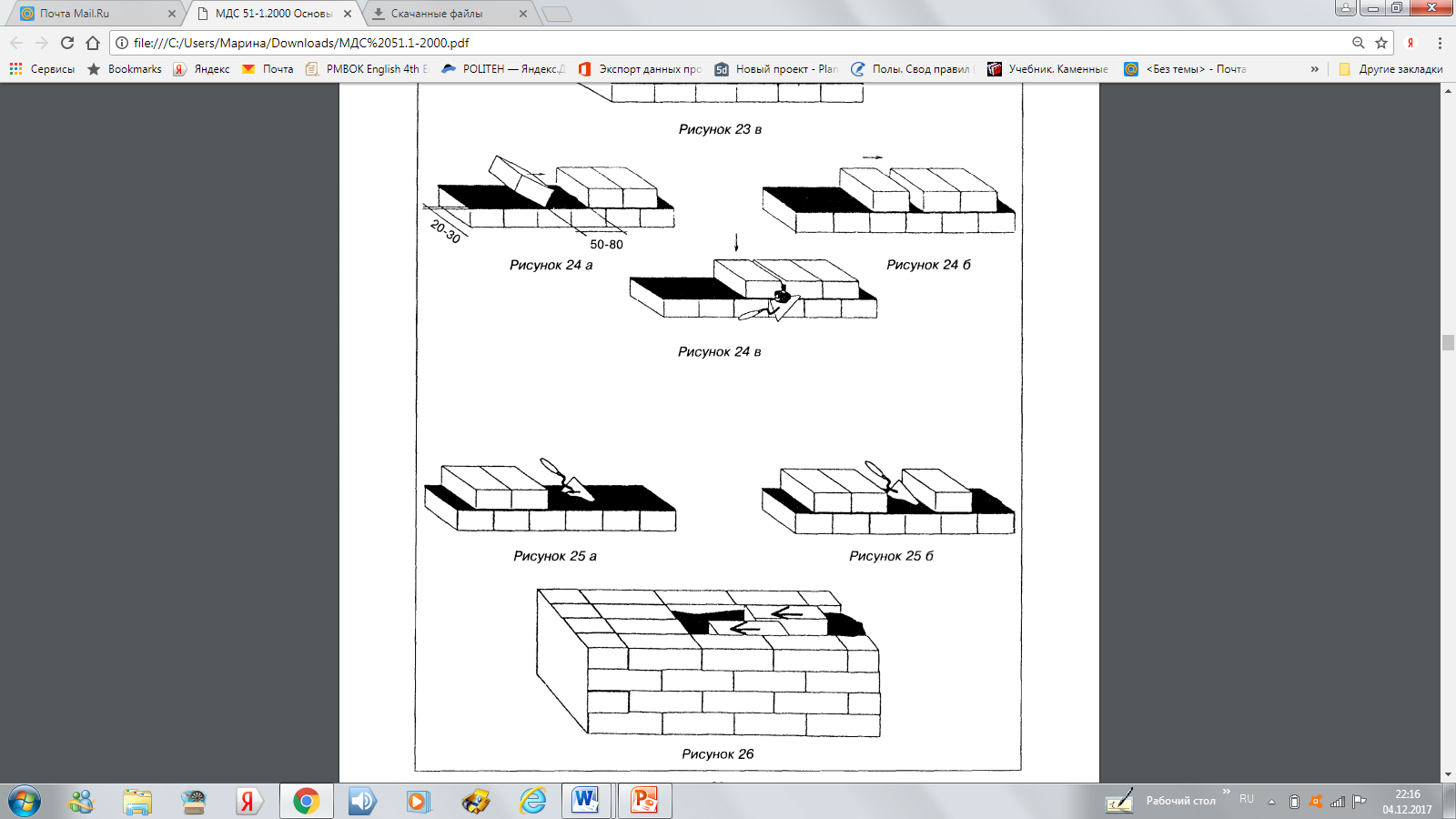 1. вприсык2. вприсык с подрезкой раствора3. вприжим4. вполуприсык130. Какой прием укладки кирпича представлен на рисунке? 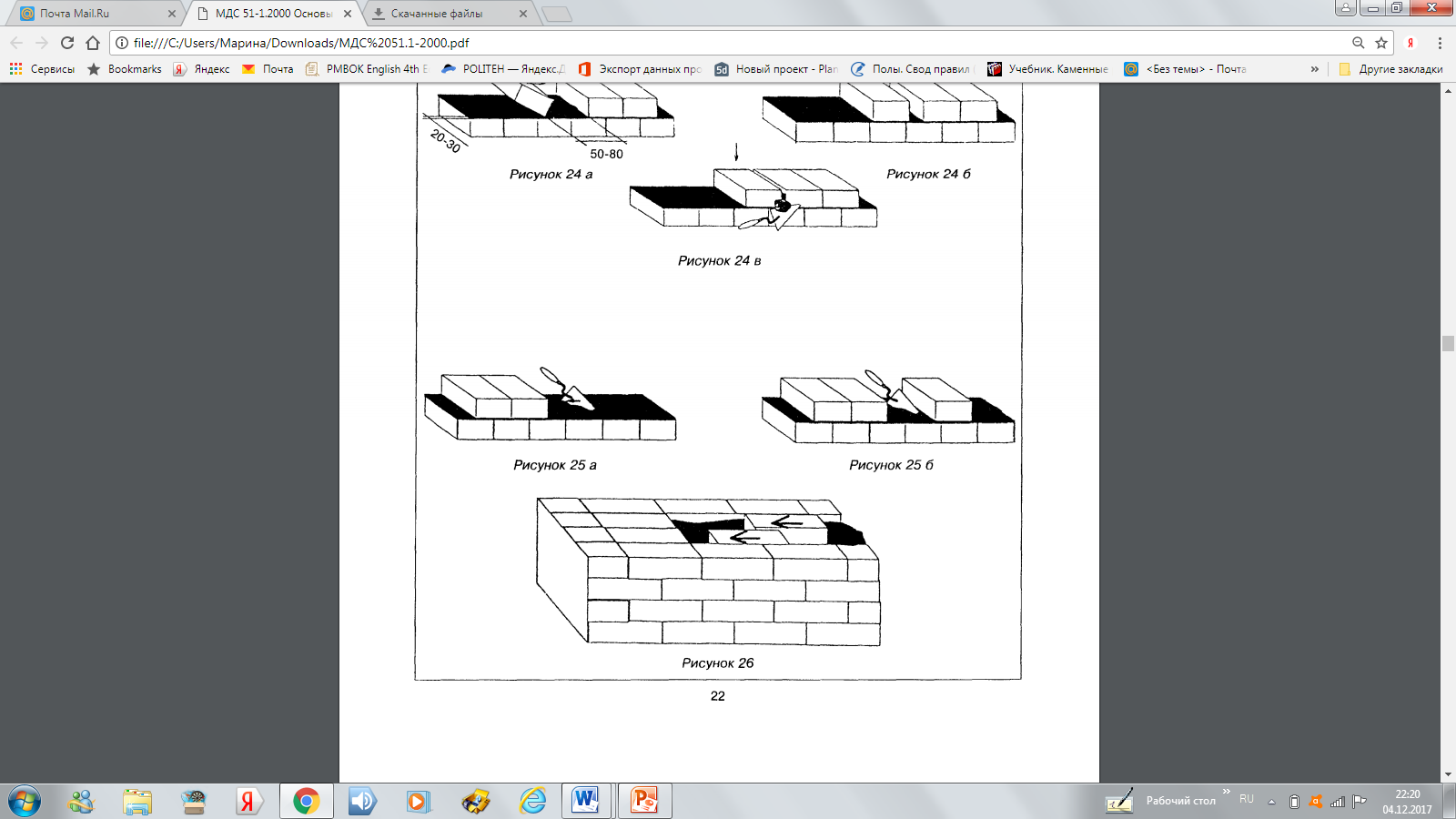 1. вприсык2. вприсык с подрезкой раствора3. вприжим4. вполуприсык131. Какой вид расшивки швов представлен на рисунке? 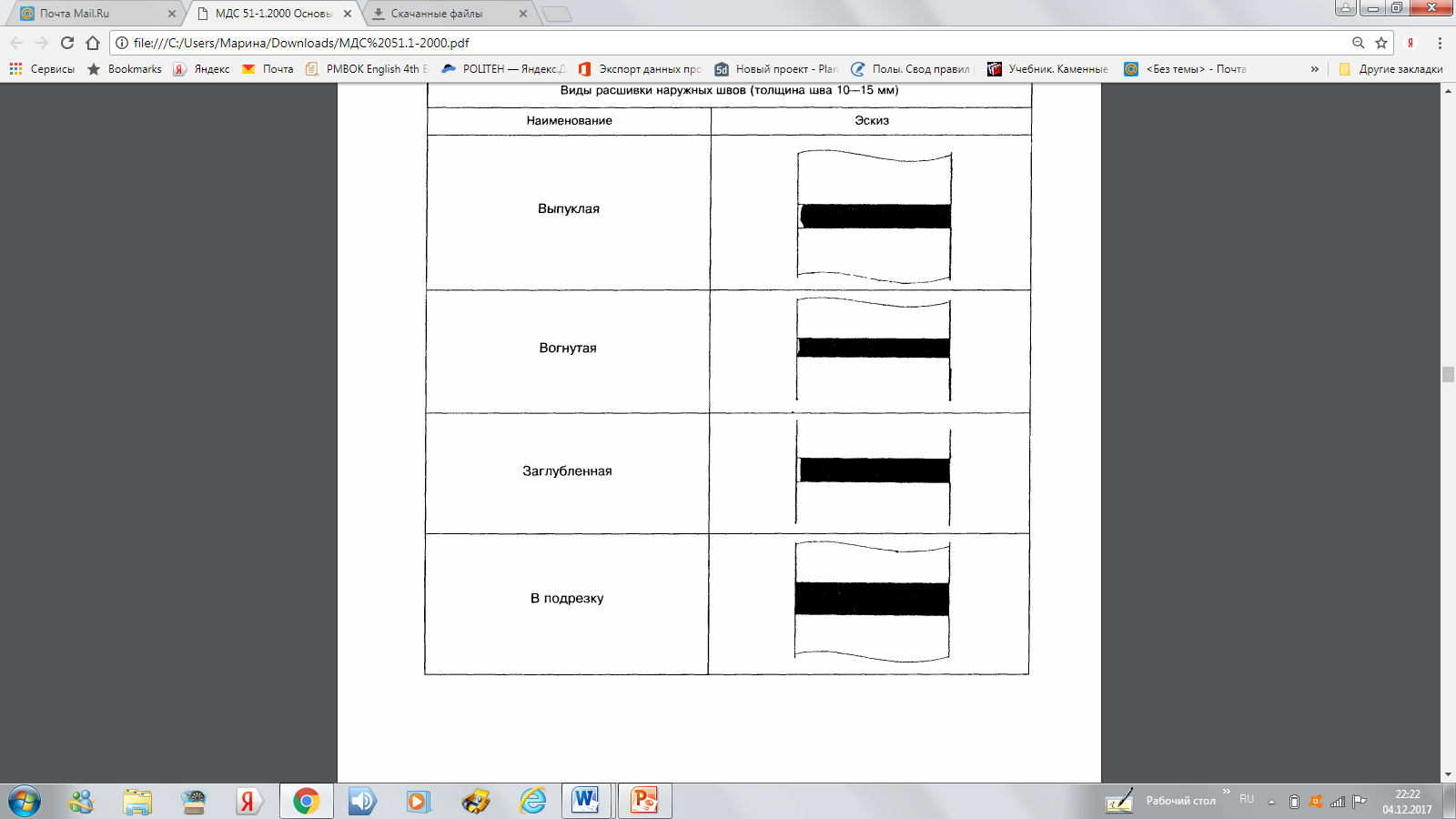 1. выпуклая 2. вогнутая3. заглубленная4. в подрезку132. Каким образом должны складироваться силикатные изделия при укладке на поддонах?1. не более чем в один ярус2. не более чем в два яруса3. высотой не более 1,5 м4. высотой не более 1,7 м133. Каким образом должны складироваться силикатные изделия при укладке в контейнерах?1. не более чем в один ярус2. не более чем в два яруса3. высотой не более 1,5 м4. высотой не более 1,7 м134. Каким образом очищается от грязи и пыли поверхность уложенных элементов кладки перед нанесением растворов (кладочного, раствора для тонкошовной кладки) или клея?1. щеткой2. мыльным раствором3. ветошью, смоченной в теплой воде4. губчатым материалов, смоченным в солевом растворе135. Какой из перечисленных видов расшивки можно принять для наружного (облицовочного) слоя?1. заподлицо2. вогнутая3. заглублённая136. Через какое расстояние рекомендуется выполнять в кладке вертикальные температурно-деформационные швы?1. через каждые 3 м2. через каждые 6 м3. через каждые 9 м4. через каждые 12 м137. Укажите минимальную толщину горизонтального температурно-деформационного шва, выполняемого в кладке1. 16 мм2. 20 мм3. 30 мм4. 40 мм138. С помощью какого вида обследования можно выявить скрытые дефекты кладки, допущенные в процессе строительно- монтажных работ и определить места расположения теплоизоляции с повышенным влагосодержанием?1. визуального2. тепловизионного3. влагоизоляционного4. лабораторного139. Какие значения среднесуточной температуры атмосферного воздуха и минимальной суточной температуры определяют зимние условия для кладочных работ?1. среднесуточная температура атмосферного воздуха + 5 °С и минимальная суточная температура 0 °С и ниже2. среднесуточная температура атмосферного воздуха + 3 °С и минимальная суточная температура -3 °С и ниже3. среднесуточная температура атмосферного воздуха 0 °С и минимальная суточная температура -3 °С и ниже4. среднесуточная температура атмосферного воздуха -3 °С и минимальная суточная температура -5 °С и ниже140. При каких значениях среднесуточных температур допускается применение растворов для тонкошовной кладки?1. выше 0 °С2. выше минус 5 °С3. выше минус 10 °С4. выше минус 15 °С141. Укажите, что из перечисленного является зубчатой или ступенчатой поверхностью торца кладки для последующей связи с другим участком?1. штраба2. киянка3. тычок4. ложок142. Какой допустимый объем пустот имеет кирпич полнотелый?1. не более 10%2. не более 13%3. не более 17%4. не более 20%5. не более 25%143. Что из перечисленного является керамическим изделием, имеющим форму, отличающуюся от формы прямоугольного параллелепипеда?1. кирпич пустотелый2. фасонный кирпич3. кирпич клинкерный4. кирпич лицевой144. Как называется трещина в кирпиче, имеющая ширину раскрытия не более 0,5 мм?1. посечка2. отбитость3. шелушение4. откол145. Что из перечисленного является участком внутри керамического кирпича, обусловленным образованием в процессе его обжига оксида железа? 1. черная сердцевина2. белый высол3. половняк4. посечка5. контактное пятно146. Что из перечисленного является керамическим изделием, имеющим высокую прочность и низкое водопоглощение, обеспечивающее эксплуатационные характеристики кладки в сильно агрессивной среде и выполняющее функции декоративного материала?1. кирпич пустотелый2. фасонный кирпич3. кирпич клинкерный4. кирпич лицевой147. Какие швы не заполняются кладочным раствором при выполнении кладки из камня с пазогребневой системой?1. горизонтальные2. вертикальные3. швы опорного ряда4. швы верхнего ряда148. Что из перечисленного является дефектом керамического изделия, вызванным наличием карбонатных или других включений?1. откол2. отбитость3. шелушение4. растрескивание149. Каким образом следует укладывать раствор при выполнении забутовки во избежание его замерзания? 1. не более чем на 6-8 смежных кирпичей2. не более чем на 4-6 смежных кирпичей3. не более чем на 2-4 смежных кирпичей4. не более чем на 1-1 смежных кирпича150. К какому типу керамических изделий относится камень с пазогребневым и пазовым соединениями?1. рядовые2. лицевые3. фасадные 4. облицовочные11. Критерии оценки (ключи к заданиям), правила обработки результатов теоретического этапа профессионального экзамена и принятия решения о допуске (отказе в допуске) к практическому этапу профессионального  экзаменаПравила обработки результатов и принятия решения о допуске (отказе в допуске) к практическому этапу экзамена:Теоретический этап экзамена включает 60 заданий, охватывающие все предметы оценивания, и считается выполненным при правильном выполнении экзаменуемым50 заданий. 12. Задания для практического этапа профессионального экзамена1. Задание на выполнение трудовых функций, трудовых действий в реальных или модельных условиях (задание №1): трудовая функция: 3.3.3:Кладка и ремонт стен и каменных конструкций средней сложности; трудовое действие (действия):Кладка стен средней сложности из кирпича и мелких блоков под штукатурку или с расшивкой швов по ходу кладкиЗадание№1:Выполнить кирпичную кладку модуля размером 1600х1400х300 мм с применением стандартного кирпича 250х120х65 мм и газобетонных блоков размером 600х400х250 с проёмом с использованием ж/б плиты – ригеля, либо с арочным. Толщина вертикальных и горизонтальных швов 10 мм, расшивка – вогнутая. Один из торцов – вертикальная штроба. Условия выполнения задания: Экзаменуемый получает задание на бумажном носителе и выполняет его самостоятельно. Для выполнения задания необходимы следующие материалы, инструмент и оборудование: Материалы:кирпич стандартный 250х120х65 — 130 шт.блоки из газобетона 625х400х250 — 3 шт.раствор для кладки (известково-песчаный) - 1м³ Инструмент, оборудование:бетономешалка -1 шт.ведро 15л - 1 шт.лопата совковая -1 шт.щётка -1 шт.ветошь -0,5 кгведро для мусора 15 л -1 шт.совок -1 шт.губка -1 шт.кельма 180 мм -1 шт. -кельма 150 м -1 шт.молоток-кирочка -1 шт.ножовка по газобетону - 1 шт.рулетка 5 м -1 шт. складной метр 2 м -1 шт.шнур-отвес -1 шт.строительный карандаш - 3 шт.строительный маркер - 3 шт.уровень пузырьковый 800 мм -1 шт.правило 1,5 м -1 шт.расшивка плоская 10 мм - 1 шт.расшивка вогнутая 10 мм - 1 шт.нож строительный - 1 шт.комбинезон - 1 шт.ботинки с металлическим носком  1 паракаска строительная -1 шт.очки защитные -1 шт.наушники (беруши) -1  шт.респиратор -5 шт. Допускается применение сертифицированных средств измерения, включая лазерную и цифровую технику. Допускается использование во время практического экзамена любых источников информации, включая интернет. Место выполнения задания: учебная мастерская или площадка с минимальными размерами 2,5 х4 м с жёстким основанием – асфальт, бетон.Максимальное время выполнения задания:4 часа(мин./час.)Критерии оценки: 2. Задание на выполнение трудовых функций, трудовых действий в реальных или модельных условиях (задание №2): трудовая функция: 3.3.3:Кладка и ремонт стен и каменных конструкций средней сложности; трудовое действие (действия):Кладка стен средней сложности из кирпича и мелких блоков под штукатурку или с расшивкой швов по ходу кладкиЗадание№2:Типовое задание: Выполнить кирпичную кладку карниза согласно прилагаемому чертежу. Примечание: -толщина швов 10 мм;- расшивка наружная вогнутая глубиной 5 мм; - расшивка внутренняя – под штукатурку. 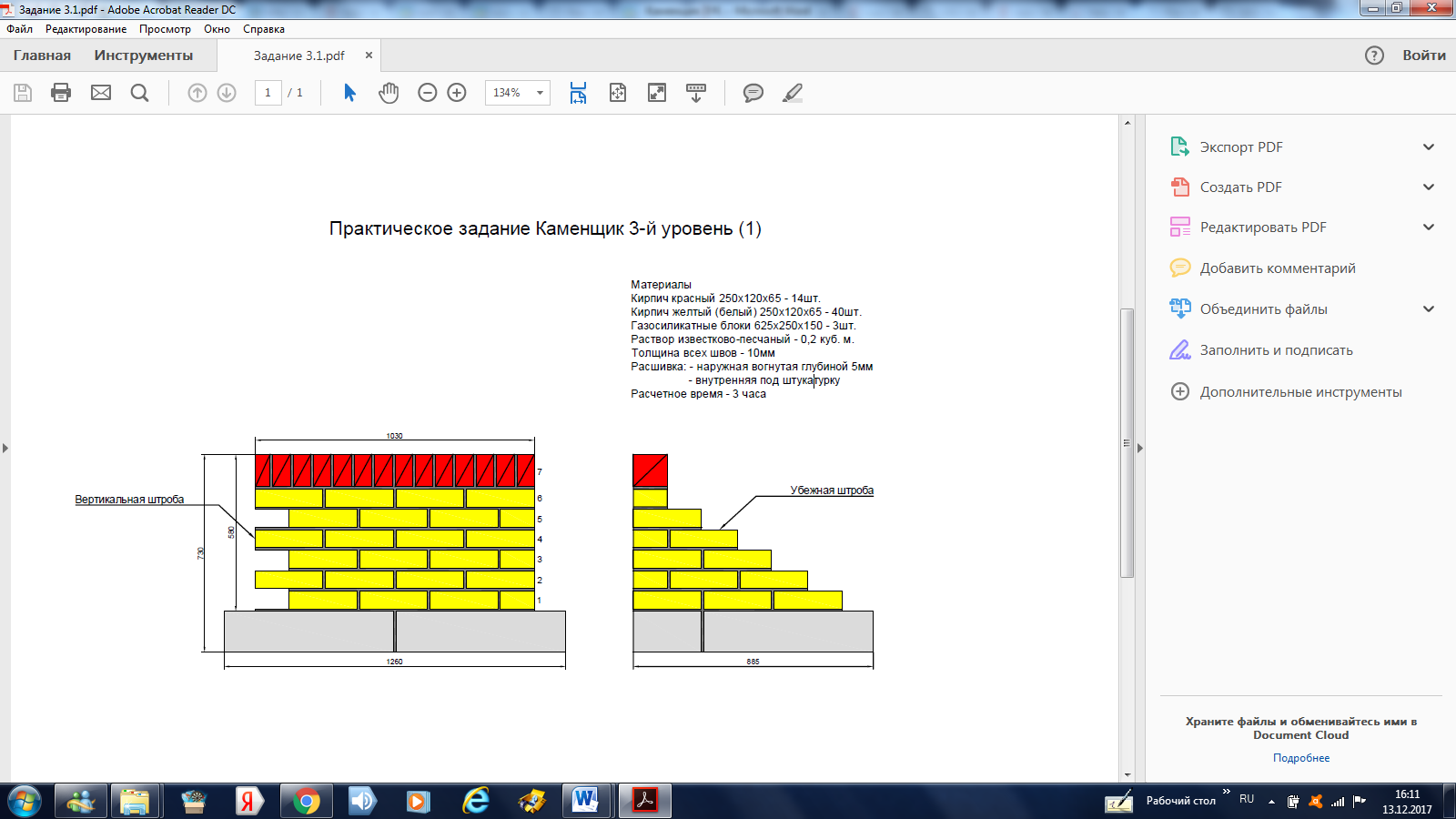 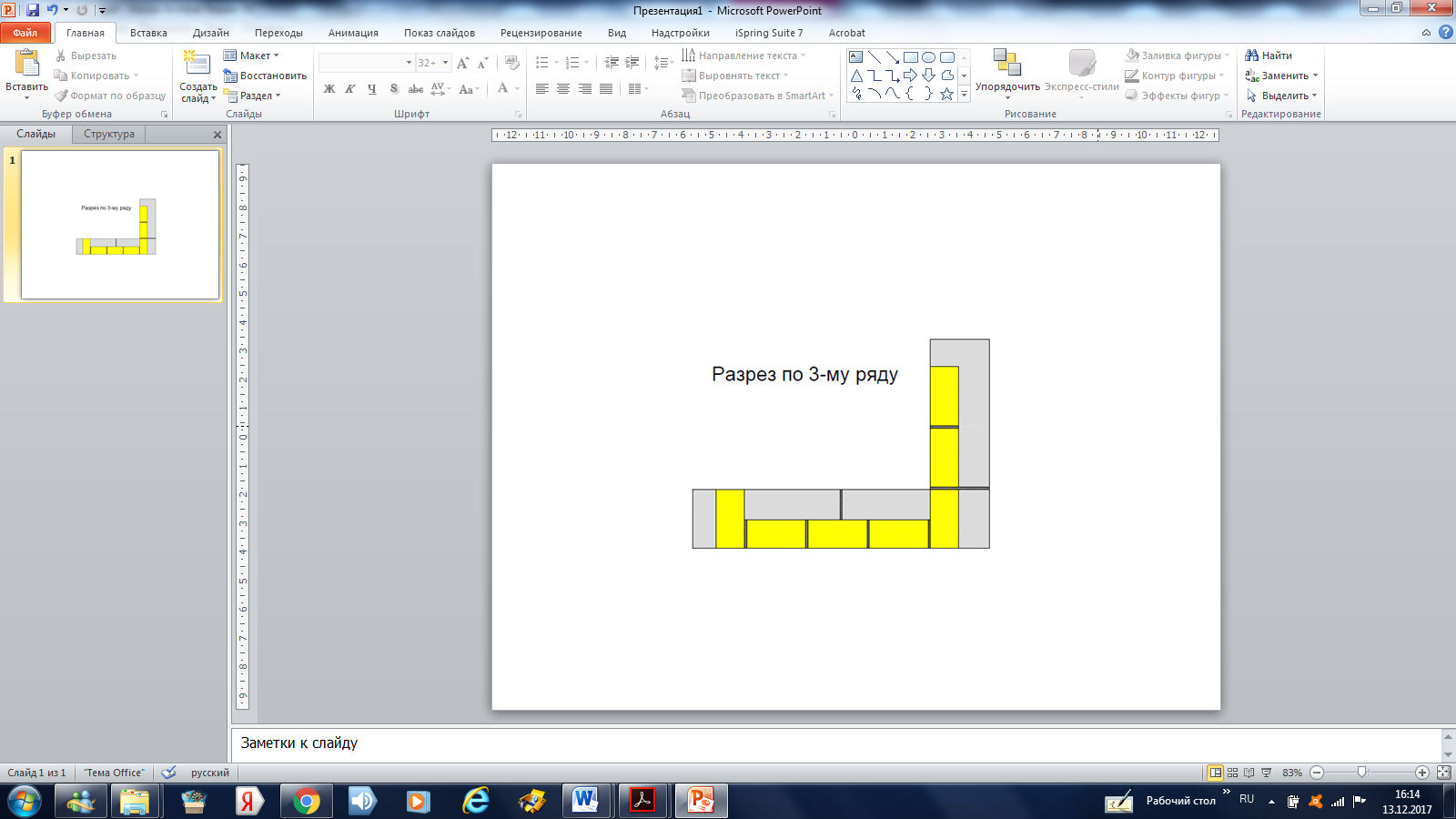 Условия выполнения задания: Экзаменуемый получает задание на бумажном носителе и выполняет его самостоятельно. Для выполнения задания необходимы следующие материалы, инструмент и оборудование: Материалы:кирпич красный 250х120х65 -14 шт.кирпич желтый (белый) 250х120х65 - 40 шт.газосиликатные блоки 625х400х250 - 3 шт.раствор для кладки (известково-песчаный) –0,2 м³ Инструмент, оборудование:бетономешалка -1 шт.ведро 15л - 1 шт.лопата совковая -1 шт.щётка -1 шт.ветошь -0,5 кгведро для мусора 15 л -1 шт.совок -1 шт.губка -1 шт.кельма 180 мм -1 шт. -кельма 150 м -1 шт.молоток-кирочка -1 шт.ножовка по газобетону - 1 шт.рулетка 5 м -1 шт. складной метр 2 м -1 шт.шнур-отвес -1 шт.строительный карандаш - 3 шт.строительный маркер - 3 шт.уровень пузырьковый 800 мм -1 шт.правило 1,5 м -1 шт.расшивка плоская 10 мм - 1 шт.расшивка вогнутая 10 мм - 1 шт.нож строительный - 1 шт.комбинезон - 1 шт.ботинки с металлическим носком  1 паракаска строительная -1 шт.очки защитные -1 шт.наушники (беруши) -1  шт.респиратор -5 шт. Допускается применение сертифицированных средств измерения, включая лазерную и цифровую технику. Допускается использование во время практического экзамена любых источников информации, включая интернет. Место выполнения задания: учебная мастерская или площадка с минимальными размерами 2,5 х4 м с жёстким основанием – асфальт, бетон.Максимальное время выполнения задания:3 часа(мин./час.)Критерии оценки: Правила обработки результатов практической части экзамена: Практическое задание считается выполненным при условии соответствия предметов оценивания указанным критериям их оценки. 13. Правила обработки результатов профессионального экзамена и принятия решения о соответствии квалификации соискателя требованиям к квалификацииПоложительное решение о соответствии квалификации соискателя требованиям к квалификации «Каменщик, 3 уровень квалификации» принимается при прохождении экзаменуемым теоретического и практического этапов профессионального экзамена.14. Перечень нормативных правовых и иных документов, использованных при подготовке комплекта оценочных средствСП 70.13330.2012 «Несущие и ограждающие конструкции».СП 15.13330.2012. СНиП-22-81*. Каменные и армокаменные конструкцииГОСТ 530-2012 Кирпич и камень керамические. Общие технические условия.СТО НОСТРОЙ 2.9.157-2014 Строительные конструкции каменные. Кладка из силикатных изделий (кирпич, камни, блоки и плиты перегородочные). Правила, контроль выполнения и требования к результатам работ.МДС 51-1.2000. Основы технологии кирпичной кладки. Методическое пособие.ГОСТ 28013-98 Растворы строительные. Общие технические условия.ТИРО-012-2003 Типовая инструкции по охране каменщиков.ТОИ Р-218-34-94. Типовая инструкция по охране труда для каменщика" (утв. Федеральным дорожным департаментом Минтранса РФ 24.03.1994)СНиП 12-03-01 «Безопасность труда в строительстве. Общие требования. Часть 1».СНиП 12-04-02 «Безопасность труда в строительстве. Строительное производство. Часть 2».Приказ Министерства труда и социальной защиты РФ от 1 июня 2015 г. N 336н "Об утверждении Правил по охране труда в строительстве".Приказ от 28 марта 2014 г. N 155н «Об утверждении правил по охране труда при работе на высоте». Положение о разработке оценочных средств для проведения независимой оценки квалификации (Приказ Минтруда России № 601н от  01 ноября 2016 года).Утверждаю Директор ООО ЦОК «Эксперт»___________________ Подлуцкий А.А.«__» _______________________2019г.Знания, умения в соответствии с требованиями к квалификации, на соответствие которым проводится оценка квалификацииКритерии оценки квалификацииТип и № задания 123Знания требований охраны труда при нахождении на строительной площадке, пожарной безопасности, электробезопасности и безопасности при ведении работ по каменной кладке1 балл (правильный ответ)0 баллов (неправильный ответ)1, 2, 3, 4, 8, 9, 30, 31, 33, 34, 54, 55, 57, 63, 81, 98, 99, 100, 132, 133, 150Знание правил чтения рабочих чертежей, терминологии1 балл (правильный ответ)0 баллов (неправильный ответ)14, 16, 19, 22, 23, 25, 27, 28, 35, 38, 92, 114, 126, 141, 143, 144, 145, 146Знание материалов, используемых при выполнении каменной кладки и инструмента1 балл (правильный ответ)0 баллов (неправильный ответ)5,11,20, 29, 37, 39, 40, 41, 44, 47, 48, 49, 62, 64, 71, 72, 75, 76, 77, 82, 93, 97, 101, 102, 107, 108, 109, 110, 111, 112, 113, 115, 116, 117, 123, 142Знание технологии работ по производству каменной кладки1 балл (правильный ответ)0 баллов (неправильный ответ)6, 10, 12, 13, 15, 17, 18, 21, 26, 32, 36, 42, 43, 45, 46, 51, 52, 53, 56, 61, 65, 66, 67, 68, 69, 70, 73, 74, 78, 79, 80, 84, 85, 86, 87, 88, 91, 94, 96, 103, 106, 118, 119, 120, 121, 122, 127, 128, 129, 130, 131, 134, 135, 136, 137, 139, 140, 147, 149Знание требований к качеству и точности выполнения работ по производству каменной кладки1 балл (правильный ответ)0 баллов (неправильный ответ)7, 50, 58, 59, 60,83, 89, 90, 95, 104, 105, 124, 125, 138, 148Трудовые функции, трудовые действия, умения в соответствии с требованиями к квалификации, на соответствие которым проводится оценка квалификацииКритерии оценки квалификацииТип и № задания 123ТФ 3.3.3: Кладка и ремонт стен и каменных конструкций средней сложности; ТД: Кладка стен средней сложности из кирпича и мелких блоков под штукатурку или с расшивкой швов по ходу кладкиСоответствие:1. Технологии выполнения работ требованиям:СП 70.13330.2012 Несущие и ограждающие конструкции;СП 15.13330.2012 "СНиП II-22-81* Каменные и армокаменные конструкции";СТО НОСТРОЙ 2.9.157-2014 Строительные конструкции каменные. Кладка из силикатных изделий (кирпич, камни, блоки и плиты перегородочные). Правила, контроль выполнения и требования к результатам работ.Типовые технологические карты на каменные работы.2. Качества применяемого материала требованиям:ГОСТ 530-2012 Кирпич и камень керамические. Общие технические условия.ГОСТ 28013-98 Растворы строительные. Общие технические условия.3. Качество выполненных каменных работ требованиям: СП 70.13330.2012 Несущие и ограждающие конструкции;СП 15.13330.2012. СНиП-22-81*. Каменные и армокаменные конструкции.СТО НОСТРОЙ 2.9.157-2014 Строительные конструкции каменные. Кладка из силикатных изделий (кирпич, камни, блоки и плиты перегородочные). Правила, контроль выполнения и требования к результатам работ.4. Соблюдение требований безопасности и охраны труда и противопожарной безопасности требованиям:Приказ Минтруда России от 01.06.2015 N 336н "Об утверждении Правил по охране труда в строительстве";ТИРО-012-2003 Типовая инструкции по охране каменщиков.Задание на выполнение трудовых функций, трудовых действий в реальных или модельных условиях, №1ТФ 3.3.3:Кладка и ремонт стен и каменных конструкций средней сложности; ТД: Кладка стен средней сложности из кирпича и мелких блоков под штукатурку или с расшивкой швов по ходу кладкиСоответствие:1. Технологии выполнения работ требованиям:СП 70.13330.2012 Несущие и ограждающие конструкции;СП 15.13330.2012 "СНиП II-22-81* Каменные и армокаменные конструкции";СТО НОСТРОЙ 2.9.157-2014 Строительные конструкции каменные. Кладка из силикатных изделий (кирпич, камни, блоки и плиты перегородочные). Правила, контроль выполнения и требования к результатам работ.Типовые технологические карты на каменные работы.2. Качества применяемого материала требованиям:ГОСТ 530-2012 Кирпич и камень керамические. Общие технические условия.ГОСТ 28013-98 Растворы строительные. Общие технические условия.3. Качество выполненных каменных работ требованиям: СП 70.13330.2012 Несущие и ограждающие конструкции;СП 15.13330.2012. СНиП-22-81*. Каменные и армокаменные конструкции.СТО НОСТРОЙ 2.9.157-2014 Строительные конструкции каменные. Кладка из силикатных изделий (кирпич, камни, блоки и плиты перегородочные). Правила, контроль выполнения и требования к результатам работ.4. Соблюдение требований безопасности и охраны труда и противопожарной безопасности требованиям:Приказ Минтруда России от 01.06.2015 N 336н "Об утверждении Правил по охране труда в строительстве";ТИРО-012-2003 Типовая инструкции по охране каменщиков.Задание на выполнение трудовых функций, трудовых действий в реальных или модельных условиях, №2№Пример кирпича1.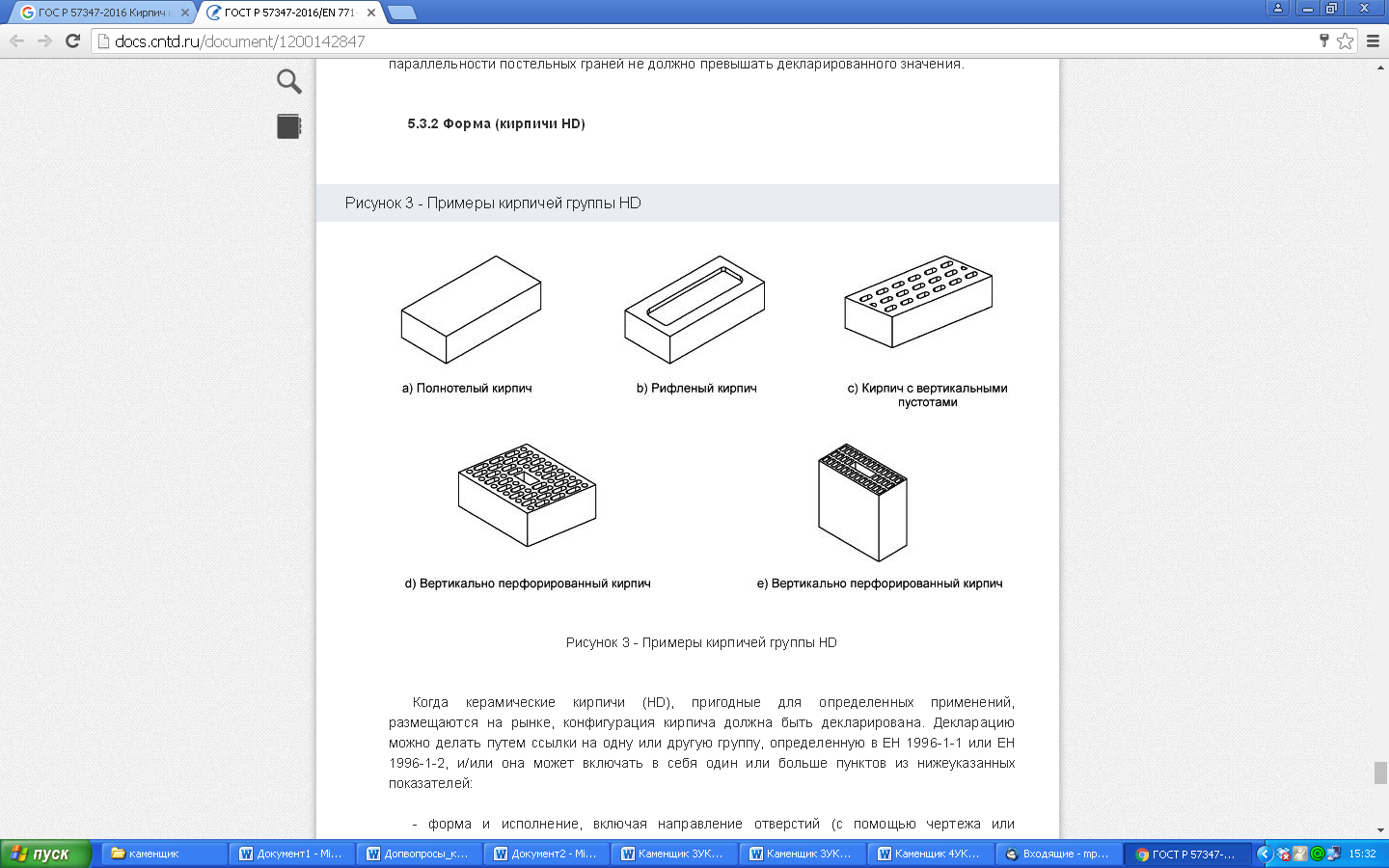 2.3.4.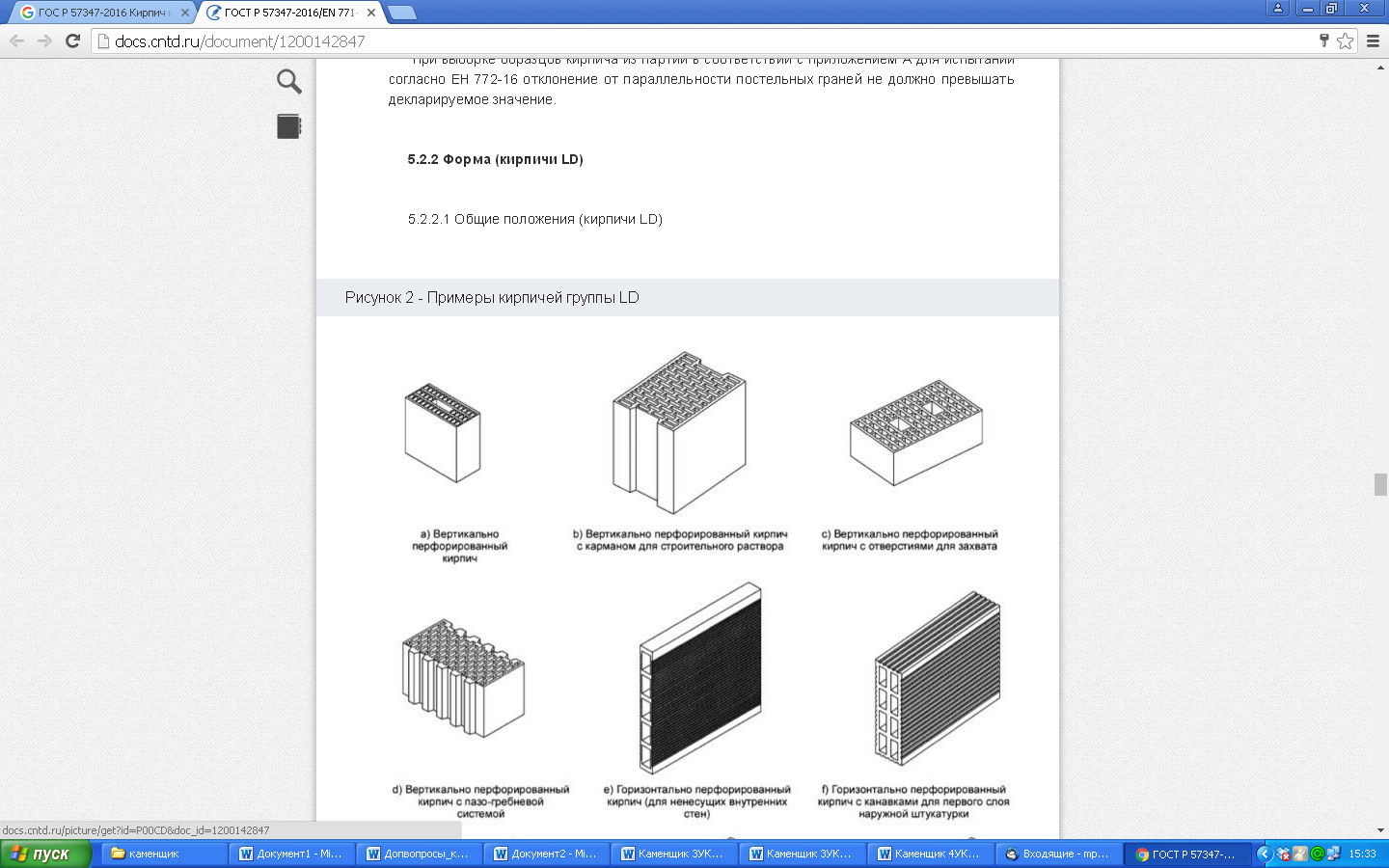 5.№№ заданияПравильные варианты ответа, модельные ответы и(или) критерии оценкиВес задания или баллы, начисляемые за верный ответ11 балл (правильный ответ)0 баллов (неправильный ответ)21 балл (правильный ответ)0 баллов (неправильный ответ)31 балл (правильный ответ)0 баллов (неправильный ответ)41 балл (правильный ответ)0 баллов (неправильный ответ)51 балл (правильный ответ)0 баллов (неправильный ответ)61 балл (правильный ответ)0 баллов (неправильный ответ)71 балл (правильный ответ)0 баллов (неправильный ответ)8 1 балл (правильный ответ)0 баллов (неправильный ответ)91 балл (правильный ответ)0 баллов (неправильный ответ)101 балл (правильный ответ)0 баллов (неправильный ответ)111 балл (правильный ответ)0 баллов (неправильный ответ)121 балл (правильный ответ)0 баллов (неправильный ответ)131 балл (правильный ответ)0 баллов (неправильный ответ)141 балл (правильный ответ)0 баллов (неправильный ответ)151 балл (правильный ответ)0 баллов (неправильный ответ)161 балл (правильный ответ)0 баллов (неправильный ответ)171 балл (правильный ответ)0 баллов (неправильный ответ)181 балл (правильный ответ)0 баллов (неправильный ответ)191 балл (правильный ответ)0 баллов (неправильный ответ)201 балл (правильный ответ)0 баллов (неправильный ответ)211 балл (правильный ответ)0 баллов (неправильный ответ)221 балл (правильный ответ)0 баллов (неправильный ответ)231 балл (правильный ответ)0 баллов (неправильный ответ)241 балл (правильный ответ)0 баллов (неправильный ответ)251 балл (правильный ответ)0 баллов (неправильный ответ)261 балл (правильный ответ)0 баллов (неправильный ответ)271 балл (правильный ответ)0 баллов (неправильный ответ)281 балл (правильный ответ)0 баллов (неправильный ответ)291 балл (правильный ответ)0 баллов (неправильный ответ)301 балл (правильный ответ)0 баллов (неправильный ответ)311 балл (правильный ответ)0 баллов (неправильный ответ)321 балл (правильный ответ)0 баллов (неправильный ответ)331 балл (правильный ответ)0 баллов (неправильный ответ)341 балл (правильный ответ)0 баллов (неправильный ответ)351 балл (правильный ответ)0 баллов (неправильный ответ)361 балл (правильный ответ)0 баллов (неправильный ответ)371 балл (правильный ответ)0 баллов (неправильный ответ)381 балл (правильный ответ)0 баллов (неправильный ответ)391 балл (правильный ответ)0 баллов (неправильный ответ)401 балл (правильный ответ)0 баллов (неправильный ответ)411 балл (правильный ответ)0 баллов (неправильный ответ)421 балл (правильный ответ)0 баллов (неправильный ответ)431 балл (правильный ответ)0 баллов (неправильный ответ)441 балл (правильный ответ)0 баллов (неправильный ответ)451 балл (правильный ответ)0 баллов (неправильный ответ)461 балл (правильный ответ)0 баллов (неправильный ответ)471 балл (правильный ответ)0 баллов (неправильный ответ)481 балл (правильный ответ)0 баллов (неправильный ответ)491 балл (правильный ответ)0 баллов (неправильный ответ)501 балл (правильный ответ)0 баллов (неправильный ответ)511 балл (правильный ответ)0 баллов (неправильный ответ)521 балл (правильный ответ)0 баллов (неправильный ответ)531 балл (правильный ответ)0 баллов (неправильный ответ)541 балл (правильный ответ)0 баллов (неправильный ответ)551 балл (правильный ответ)0 баллов (неправильный ответ)561 балл (правильный ответ)0 баллов (неправильный ответ)571 балл (правильный ответ)0 баллов (неправильный ответ)581 балл (правильный ответ)0 баллов (неправильный ответ)591 балл (правильный ответ)0 баллов (неправильный ответ)601 балл (правильный ответ)0 баллов (неправильный ответ)611 балл (правильный ответ)0 баллов (неправильный ответ)621 балл (правильный ответ)0 баллов (неправильный ответ)631 балл (правильный ответ)0 баллов (неправильный ответ)641 балл (правильный ответ)0 баллов (неправильный ответ)651 балл (правильный ответ)0 баллов (неправильный ответ)661 балл (правильный ответ)0 баллов (неправильный ответ)671 балл (правильный ответ)0 баллов (неправильный ответ)681 балл (правильный ответ)0 баллов (неправильный ответ)691 балл (правильный ответ)0 баллов (неправильный ответ)701 балл (правильный ответ)0 баллов (неправильный ответ)711 балл (правильный ответ)0 баллов (неправильный ответ)721 балл (правильный ответ)0 баллов (неправильный ответ)731 балл (правильный ответ)0 баллов (неправильный ответ)741 балл (правильный ответ)0 баллов (неправильный ответ)751 балл (правильный ответ)0 баллов (неправильный ответ)761 балл (правильный ответ)0 баллов (неправильный ответ)771 балл (правильный ответ)0 баллов (неправильный ответ)781 балл (правильный ответ)0 баллов (неправильный ответ)791 балл (правильный ответ)0 баллов (неправильный ответ)801 балл (правильный ответ)0 баллов (неправильный ответ)811 балл (правильный ответ)0 баллов (неправильный ответ)821 балл (правильный ответ)0 баллов (неправильный ответ)831 балл (правильный ответ)0 баллов (неправильный ответ)841 балл (правильный ответ)0 баллов (неправильный ответ)851 балл (правильный ответ)0 баллов (неправильный ответ)861 балл (правильный ответ)0 баллов (неправильный ответ)871 балл (правильный ответ)0 баллов (неправильный ответ)881 балл (правильный ответ)0 баллов (неправильный ответ)891 балл (правильный ответ)0 баллов (неправильный ответ)901 балл (правильный ответ)0 баллов (неправильный ответ)911 балл (правильный ответ)0 баллов (неправильный ответ)921 балл (правильный ответ)0 баллов (неправильный ответ)931 балл (правильный ответ)0 баллов (неправильный ответ)941 балл (правильный ответ)0 баллов (неправильный ответ)951 балл (правильный ответ)0 баллов (неправильный ответ)961 балл (правильный ответ)0 баллов (неправильный ответ)971 балл (правильный ответ)0 баллов (неправильный ответ)981 балл (правильный ответ)0 баллов (неправильный ответ)991 балл (правильный ответ)0 баллов (неправильный ответ)1001 балл (правильный ответ)0 баллов (неправильный ответ)1011 балл (правильный ответ)0 баллов (неправильный ответ)1021 балл (правильный ответ)0 баллов (неправильный ответ)1031 балл (правильный ответ)0 баллов (неправильный ответ)1041 балл (правильный ответ)0 баллов (неправильный ответ)1051 балл (правильный ответ)0 баллов (неправильный ответ)1061 балл (правильный ответ)0 баллов (неправильный ответ)1071 балл (правильный ответ)0 баллов (неправильный ответ)1081 балл (правильный ответ)0 баллов (неправильный ответ)1091 балл (правильный ответ)0 баллов (неправильный ответ)1101 балл (правильный ответ)0 баллов (неправильный ответ)1111 балл (правильный ответ)0 баллов (неправильный ответ)1121 балл (правильный ответ)0 баллов (неправильный ответ)1131 балл (правильный ответ)0 баллов (неправильный ответ)1141 балл (правильный ответ)0 баллов (неправильный ответ)1151 балл (правильный ответ)0 баллов (неправильный ответ)1161 балл (правильный ответ)0 баллов (неправильный ответ)1171 балл (правильный ответ)0 баллов (неправильный ответ)1181 балл (правильный ответ)0 баллов (неправильный ответ)1191 балл (правильный ответ)0 баллов (неправильный ответ)1201 балл (правильный ответ)0 баллов (неправильный ответ)1211 балл (правильный ответ)0 баллов (неправильный ответ)1221 балл (правильный ответ)0 баллов (неправильный ответ)1231 балл (правильный ответ)0 баллов (неправильный ответ)1241 балл (правильный ответ)0 баллов (неправильный ответ)1251 балл (правильный ответ)0 баллов (неправильный ответ)1261 балл (правильный ответ)0 баллов (неправильный ответ)1271 балл (правильный ответ)0 баллов (неправильный ответ)1281 балл (правильный ответ)0 баллов (неправильный ответ)1291 балл (правильный ответ)0 баллов (неправильный ответ)1301 балл (правильный ответ)0 баллов (неправильный ответ)1311 балл (правильный ответ)0 баллов (неправильный ответ)1321 балл (правильный ответ)0 баллов (неправильный ответ)1331 балл (правильный ответ)0 баллов (неправильный ответ)1341 балл (правильный ответ)0 баллов (неправильный ответ)1351 балл (правильный ответ)0 баллов (неправильный ответ)1361 балл (правильный ответ)0 баллов (неправильный ответ)1371 балл (правильный ответ)0 баллов (неправильный ответ)1381 балл (правильный ответ)0 баллов (неправильный ответ)1391 балл (правильный ответ)0 баллов (неправильный ответ)1401 балл (правильный ответ)0 баллов (неправильный ответ)1411 балл (правильный ответ)0 баллов (неправильный ответ)1421 балл (правильный ответ)0 баллов (неправильный ответ)1431 балл (правильный ответ)0 баллов (неправильный ответ)1441 балл (правильный ответ)0 баллов (неправильный ответ)1451 балл (правильный ответ)0 баллов (неправильный ответ)1461 балл (правильный ответ)0 баллов (неправильный ответ)1471 балл (правильный ответ)0 баллов (неправильный ответ)1481 балл (правильный ответ)0 баллов (неправильный ответ)1491 балл (правильный ответ)0 баллов (неправильный ответ)1501 балл (правильный ответ)0 баллов (неправильный ответ)Предмет оцениванияОбъект оцениванияКритерий1. Способность экзаменуемого выполнить кирпичную кладку Технология выполнения работСП 70.13330.2012 Несущие и ограждающие конструкции;СП 15.13330.2012 "СНиП II-22-81* Каменные и армокаменные конструкции";СТО НОСТРОЙ 2.9.157-2014 Строительные конструкции каменные. Кладка из силикатных изделий (кирпич, камни, блоки и плиты перегородочные). Правила, контроль выполнения и требования к результатам работ;Типовые технологические карты на каменные работы.2. Способность экзаменуемого оценить качество применяемого материалаКачество материала, используемого для выполнения кладкиГОСТ 530-2012 Кирпич и камень керамические. Общие технические условия.ГОСТ 28013-98 Растворы строительные. Общие технические условия.3. Способность экзаменуемого выполнять контроль качества выполненных работКачество выполненной кирпичной кладкиСП 70.13330.2012 Несущие и ограждающие конструкции;СП 15.13330.2012. СНиП-22-81*. Каменные и армокаменные конструкции.СТО НОСТРОЙ 2.9.157-2014 Строительные конструкции каменные. Кладка из силикатных изделий (кирпич, камни, блоки и плиты перегородочные). Правила, контроль выполнения и требования к результатам работ.4. Способность экзаменуемого соблюдать требования безопасности, охраны труда и противопожарной безопасности при выполнении работСоблюдение экзаменуемым требований безопасности, охраны труда и противопожарной безопасности при выполнении работПриказ Минтруда России от 01.06.2015 N 336н "Об утверждении Правил по охране труда в строительстве";ТИРО-012-2003 Типовая инструкции по охране каменщиков.Предмет оцениванияОбъект оцениванияКритерий1. Способность экзаменуемого выполнить кирпичную кладку Технология выполнения работСП 70.13330.2012 Несущие и ограждающие конструкции;СП 15.13330.2012 "СНиП II-22-81* Каменные и армокаменные конструкции";СТО НОСТРОЙ 2.9.157-2014 Строительные конструкции каменные. Кладка из силикатных изделий (кирпич, камни, блоки и плиты перегородочные). Правила, контроль выполнения и требования к результатам работ;Типовые технологические карты на каменные работы.2. Способность экзаменуемого оценить качество применяемого материалаКачество материала, используемого для выполнения кладкиГОСТ 530-2012 Кирпич и камень керамические. Общие технические условия.ГОСТ 28013-98 Растворы строительные. Общие технические условия.3. Способность экзаменуемого выполнять контроль качества выполненных работКачество выполненной кирпичной кладкиСП 70.13330.2012 Несущие и ограждающие конструкции;СП 15.13330.2012. СНиП-22-81*. Каменные и армокаменные конструкции.СТО НОСТРОЙ 2.9.157-2014 Строительные конструкции каменные. Кладка из силикатных изделий (кирпич, камни, блоки и плиты перегородочные). Правила, контроль выполнения и требования к результатам работ.4. Способность экзаменуемого соблюдать требования безопасности, охраны труда и противопожарной безопасности при выполнении работСоблюдение экзаменуемым требований безопасности, охраны труда и противопожарной безопасности при выполнении работПриказ Минтруда России от 01.06.2015 N 336н "Об утверждении Правил по охране труда в строительстве";ТИРО-012-2003 Типовая инструкции по охране каменщиков.